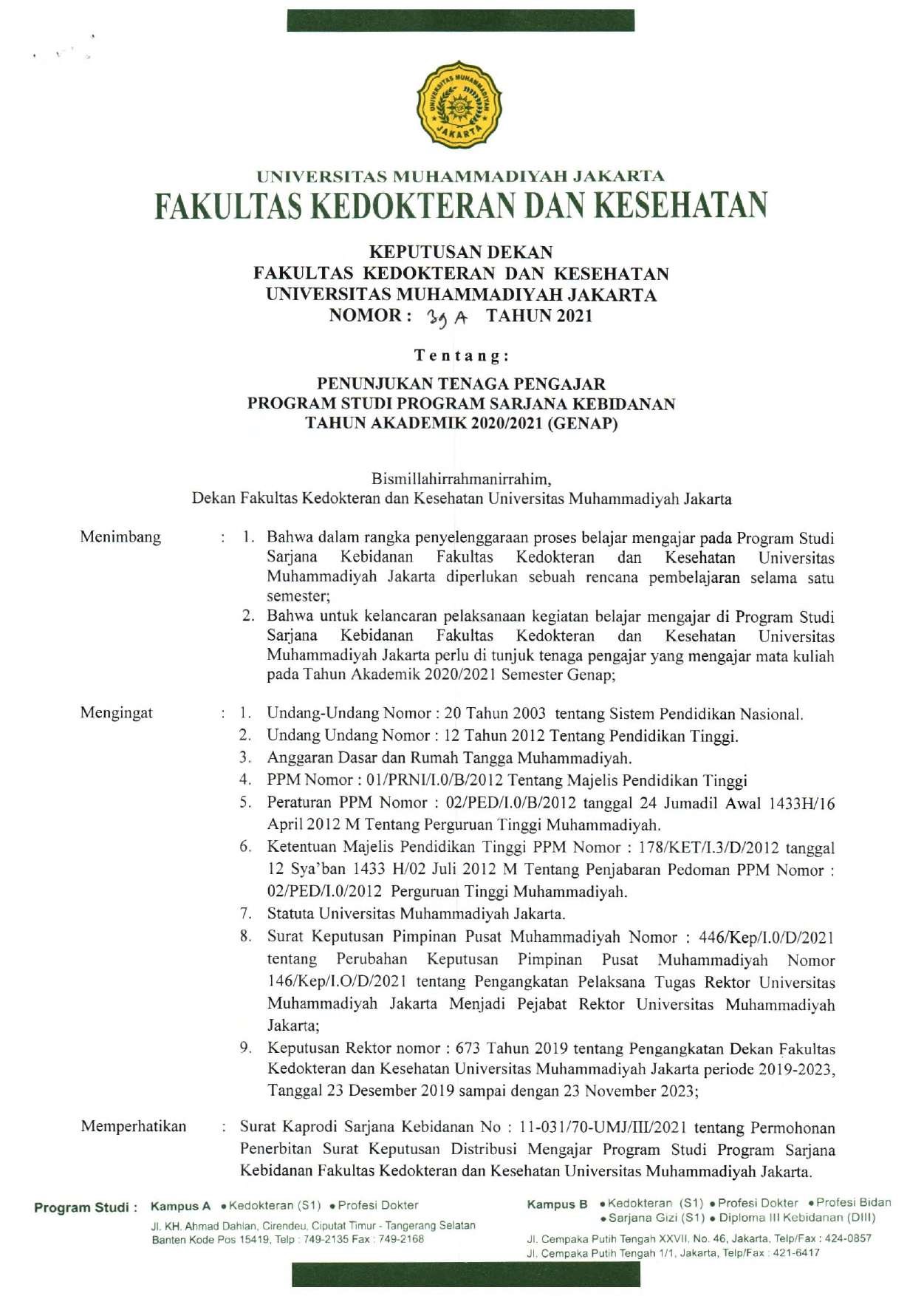 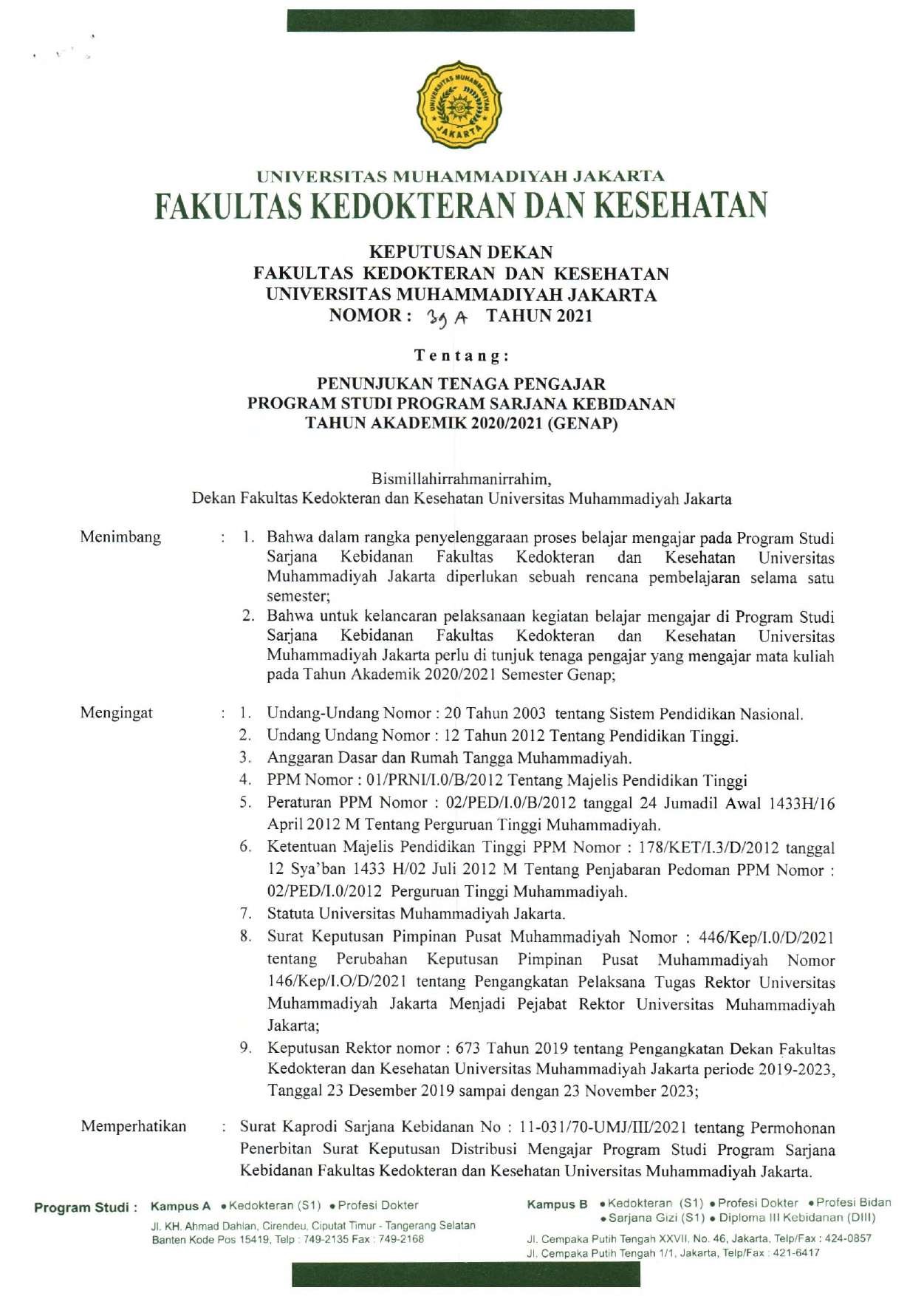 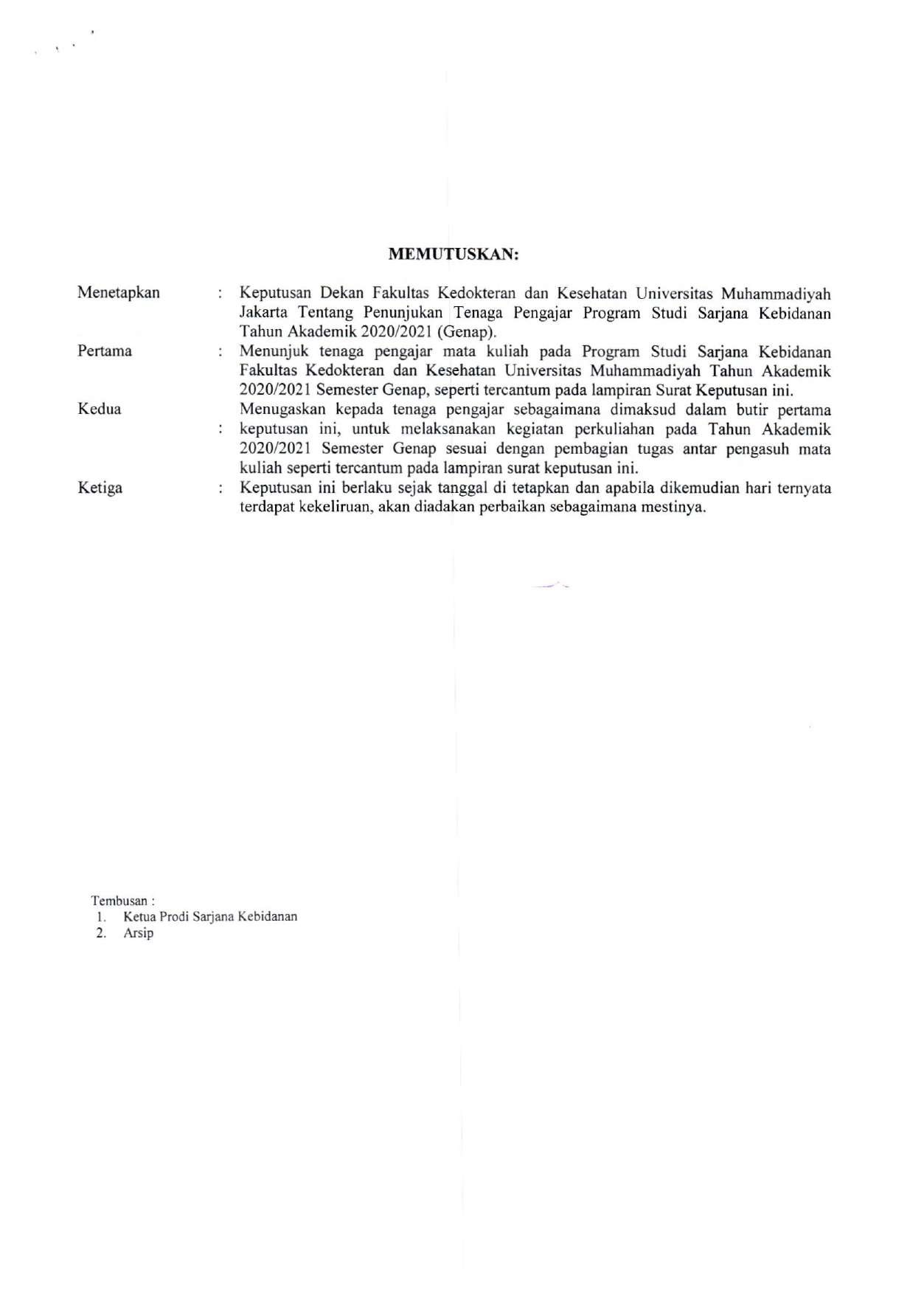 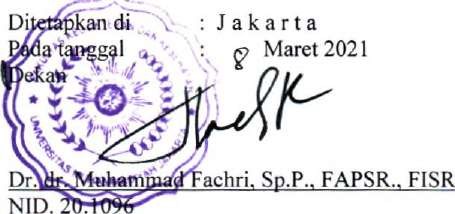 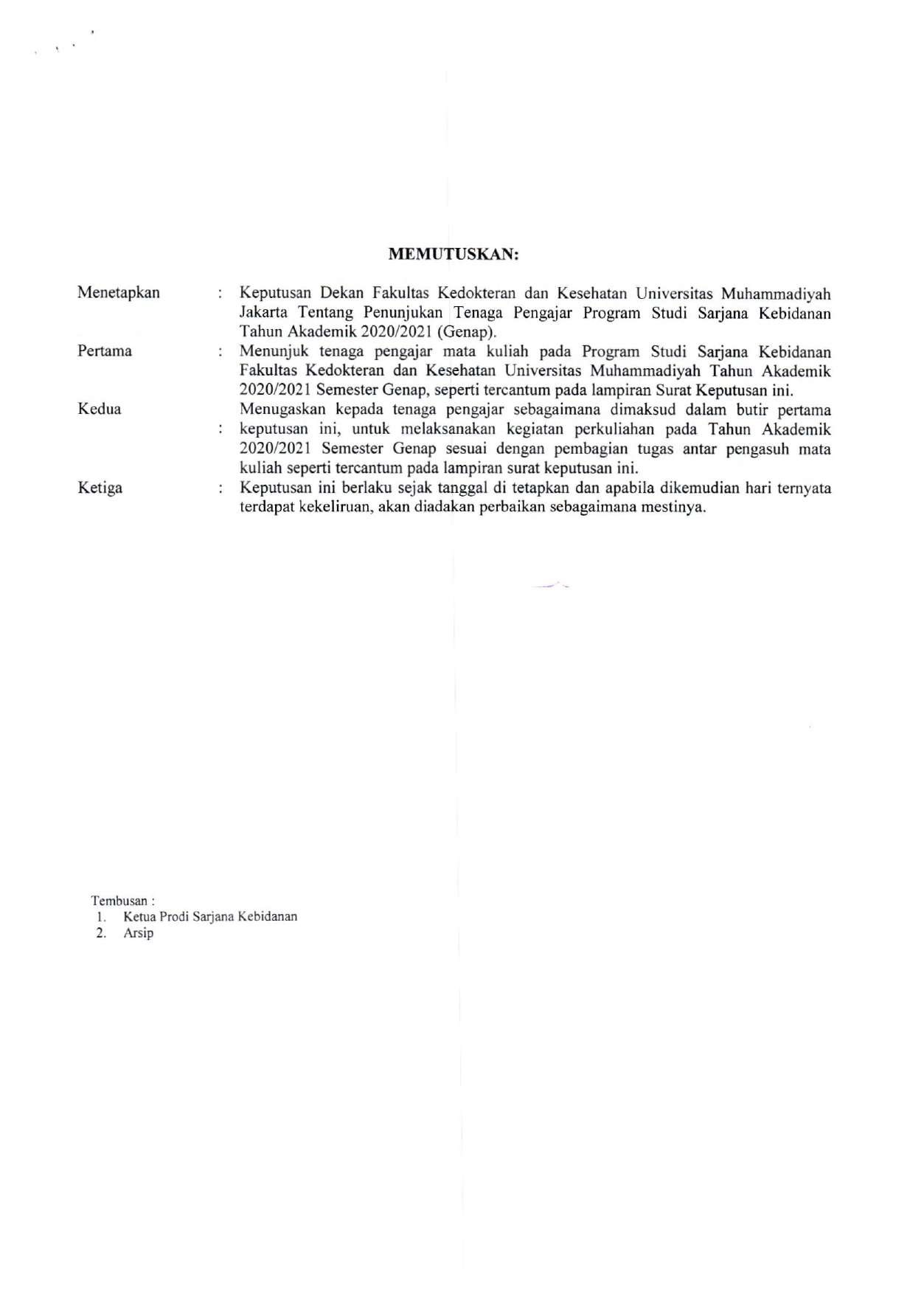 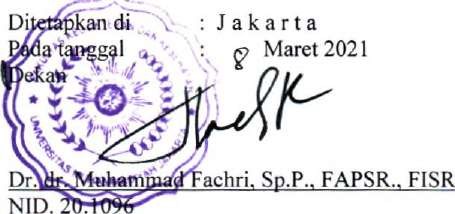 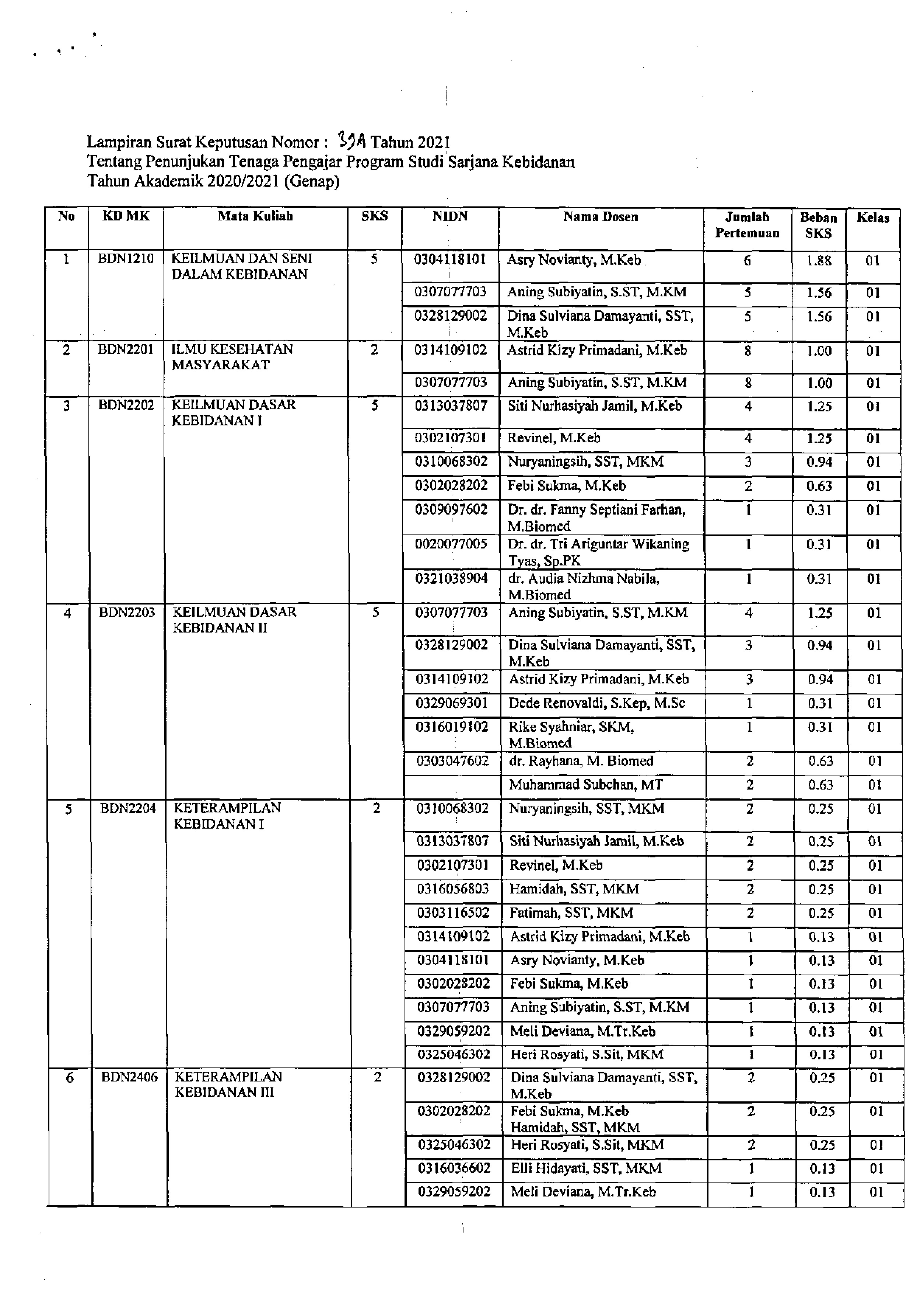 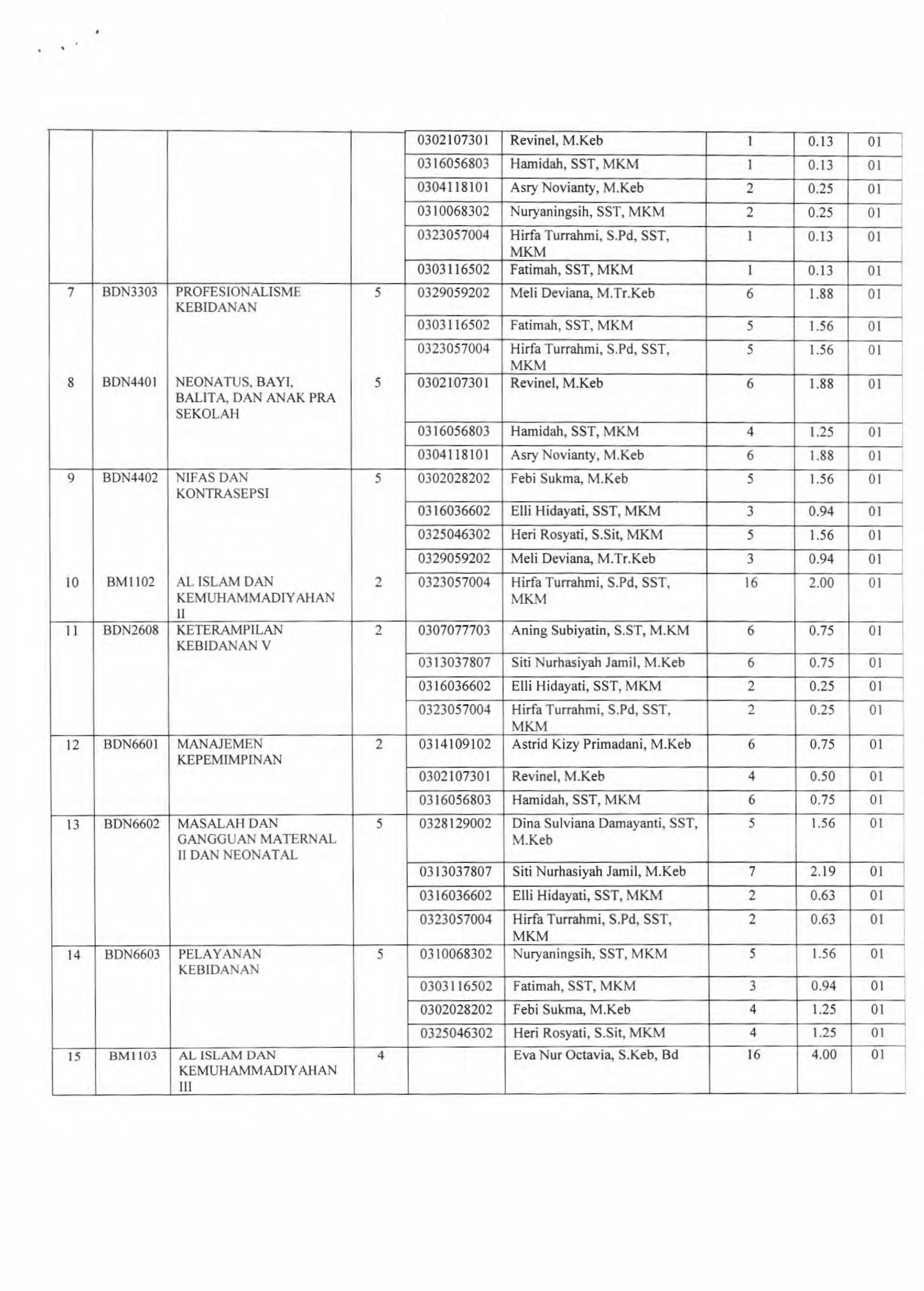 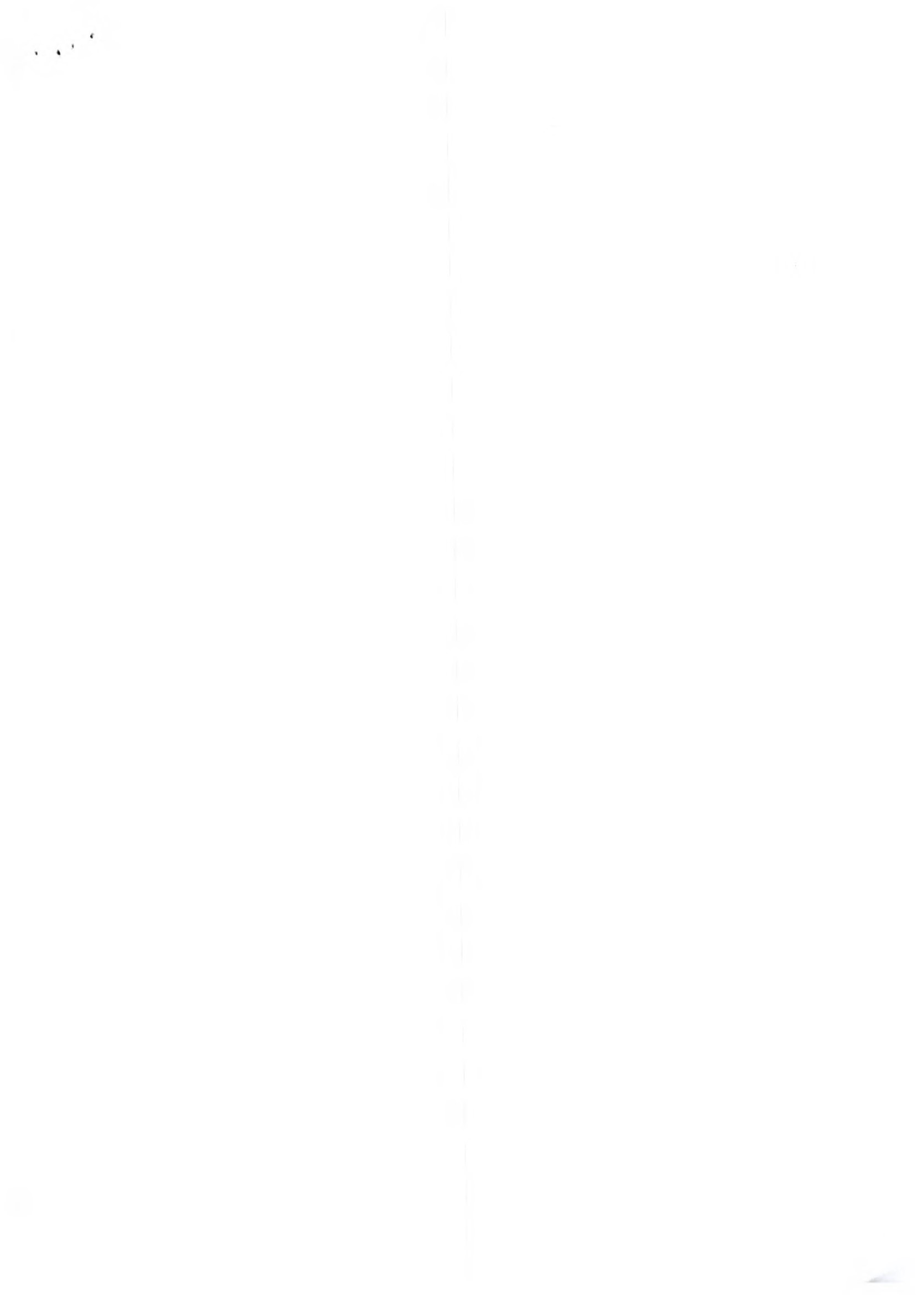 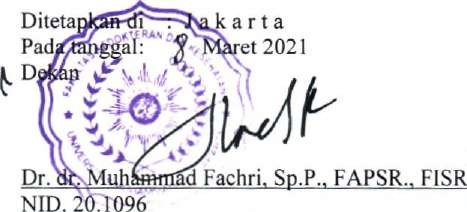 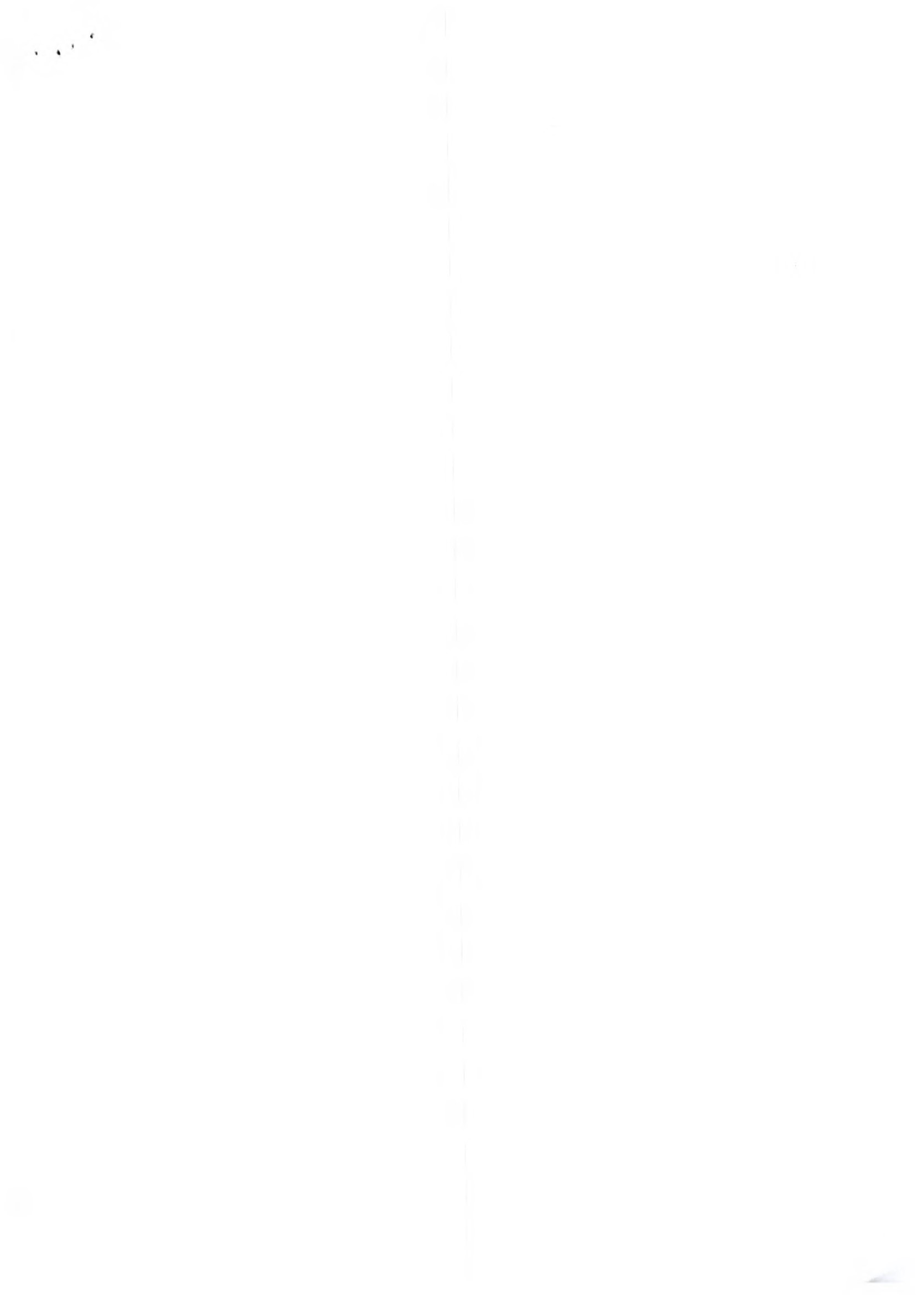 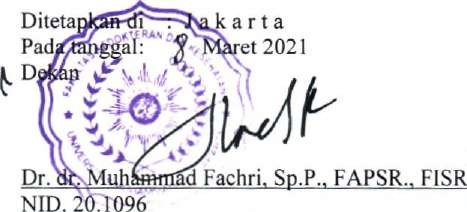 BERITA ACARA PERKULIAHANMATA KULIAH KEILMUAN DAN SENI DALAM  KEBIDANAN SEMESTER IITAHUN AJARAN 2020/2021 GENAPLAPORAN PEMBELAJARAN MATA KULIAH
MASALAH DAN GANGGUAN MATERNAL II DAN NEONATALSEMESTER VI TA.2020/2021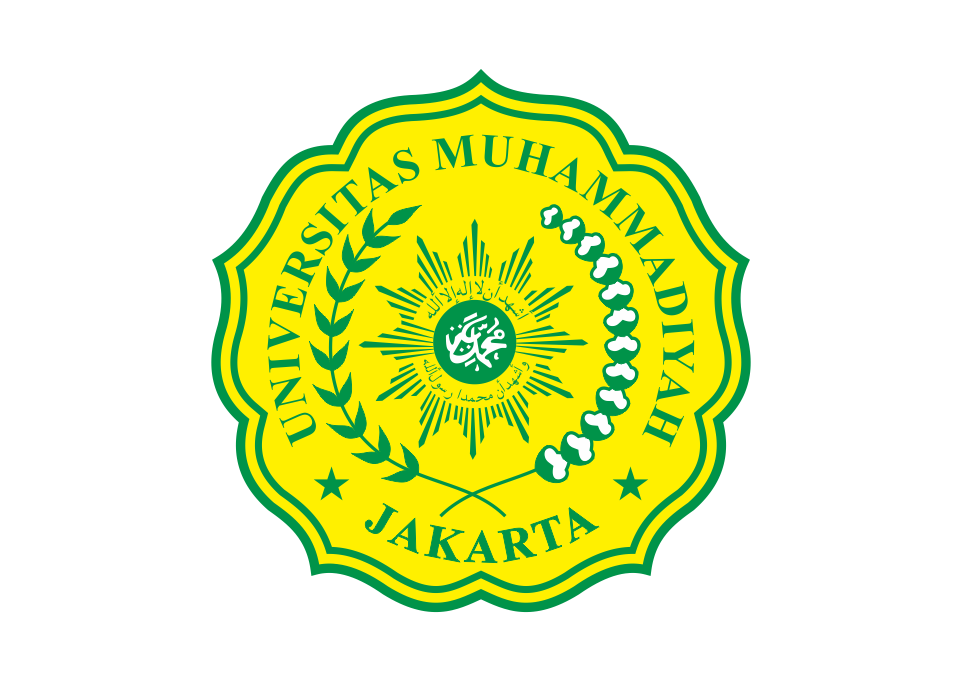 Koordinator Mata Kuliah:DINA SULVIANA DAMAYANTI,S.ST,M.KebPRODI SARJANA KEBIDANAN
FAKULTAS KEDOKTERAN DAN KESEHATANUNIVERSITAS MUHAMMADIYAH JAKARTALaporan Proses PembelajaranMata Kuliah Masalah Dan Gangguan Maternal II Dan Neonatal Semester VIProdi S1 Kebidanan Fakultas Kedokteran dan KesehatanUniversitas Muhammadiyah Jakarta TA. 2020/2021PendahuluanMatakuliah Masalah dan Gangguan Maternal II dan Neonatal ini adalah Matakuliah yang termasuk kedalam kelompok matakuliah inti keilmuan kebidanan, dan sebagai matakuliah lanjutan dari Matakuliah Maslah dan Gangguan Maternal I yang ada disemester V (lima) dan harus dipelajari oleh mahasiswa di Semester VI (enam) Prodi Sarjana (S1) Kebidanan Fakultas Kedokteran dan Kesehatan Universitas Muhammadiyah Jakarta. Matakuliah ini memberikan kesempatan kepada mahasiswa untuk memahami konsep, teori serta dapat melakukan Deteksi dini, konsultasi, dan kolaborasi pada kasus masalah dan gangguan maternal dan neonatal diantaranya adalah masalah dan gangguan pada kala III dan IV persalinan, masalah dan gangguan pada masa nifas, gangguan psikosis pada masa nifas, masalah dan gangguan pada neonatal, MTBS dan MTBM, patient safety pada kasus masalah dan gangguan maternal dan neonatal. Mengingat masih berlangsungnya pandemi covid-19 sampai saat ini, maka pembelajaran dipersiapkan berupa perkuliahan secara daring yang nantinya akan dipaparkan oleh para pakar pada bidang yang sesuai, diskusi tutorial, dan latihan keterampilan di Laboratorium. Matakuliah ini berbobot 5 SKS dijadwalkan berjalan selama 16 minggu, pada akhir matakuliah mahasiswa akan mengikuti evaluasi pembelajaran teori berupa ujian tulis CBT (computer base test) dan untuk evaluasi pembelajaran praktikum berupa ujian OSCE.Laporan Proses Belajar MengajarPerencanaan PembelajaranPerencanaan pembelajaran MGM II dilaksanakan sejak tahun akademik 2020/2021 yang diawali dengan rapat perencanaan pembelajaran. Penyusunan rencana pembelajran dilakukan berdasarkan hasil rapat evaluasi pada semester sebelumnya. Rapat perencanaan pembelajaran untuk menentukan waktu, metode, dan dosen pengajar. Dosen pengajar dalam mata kuliah ini adalah tim dosen kebidanan, para dokter spesialis kandungan dan spesialis anak yang ada dilingkungan Fakultas Kedokteran dan Kesehatan Universitas Muhammadiyah Jakarta, dan dibantu oleh dosen luar (dokter umum) dari Puskesmas Matraman Jakarta Pusat. Berikut adalah nama-nama tim dosen MGM II:Siti Nurhasiyah Jamil, M.KebElli Hidayati, SST, MKMHirfatur Rahmi SST, MKMFebi Sukma, M.KebDina Sulvi Damayanti, M.Kebdr. Devi Marischa, SpOGdr.Rangga Mainanda, SpOG dr. Yusri Hapsari Utami, MKM, SpKJdr. Rahmini Shabariah, Sp.A.dr.Fakhrurrozy Nasron.Pelaksanaan Kegiatan PembelajaranWaktu pelaksanaan perkuliahan untuk mata kuliah MGM II adalah pada bulan Maret – Juli 2021 dengan 36 kali tatap muka secara daring, Ujian Tengah Semester, dan Ujian Akhir Semester.Penerapan pembelajaran aktif dilakukan dengan menggunakan metode ceramah/tatap muka, diskusi, presentasi tugas kelompok, presentasi tugas individu, dan tutorial.Secara keseluruhan pembelajaran dapat berjalan sesuai dengan perencanaanEvaluasi PembelajaranEvaluasi pembelajaran pada mata kuliah MGM II untuk mahasiswa dicapai melalui evaluasi proses dan evaluasi akhir:Evaluasi Proses dilakukan melalui:Keaktifan mahasiswa dalam kelas dan diskusiPengumpulan tugas tepat waktu, dan konten tugas sesuai dengan instruksi yang diberikanEvaluasi Akhir dilakukan melalui:Ujian Tengah SemesterUjian Akhir SemesterEvaluasi Kinerja Dosen dilakukan pada akhir pembelajaran dengan mengisi format evaluasi (EDOM).Kendala yang DihadapiPembelajaran secara daring membuat tidak maksimalnya mahasiswa mengikuti proses perkuliahan karena kendala signal dan ketidak fokusan mahasiswa dalam mengikuti perkuliahanDosen luar khususnya dokter spesialis belum bisa mengajar tepat waktu sesuai dengan jadwal yang telah dibuat, karena terkendala kesibukan dari dosen yang bersangkutanPembelajaran yang menggunakan sistem klasikal keterampilan, dosen yang mengampuh kesulitan dalam proses pengajaran karena ketersediaan alat yang kurang memadai, sedangkan peralatan lengkap ada di laboratorium Pendidikan Prodi Kebidanan FKK-UMJ.RekomendasiModel pembelajaran yang bervariasi dan beragam dalam proses pembelajaran, dapat meningkatkan fokus belajar dan ketertarikan mahasiswa dalam mengikuti perkuliahanPembuatan video pembelajaran sebagai bahan pengajaran pada klasikal keterampilan sangat diperlukan, dosen bisa hadir ke laboratorium Pendidikan Prodi Kebidanan FKK-UMJ untuk menggunakan fasilitas laboratorium dalam pembuatan video pembelajaran. Agar mahasiswa dapat menyimpan video tersebut untuk dipelajari dirumah sebelum mahasiswa melakukan CSL (clinical lab skill) secara luring.PenutupDemikian laporan ini disampaikan untuk digunakan sebagai bahan evaluasi pada proses pembelajaran berikutnya.								Jakarta, Agustus 2021								Koordinator Mata Kuliah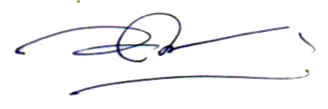             Dina Sulviana Damayanti, S.ST.,M.KebABSENSI PERKULIAHAN MGM II SEMESTER VI TA.2020/2021														Jakarta, 11 Agustus 2021														Koordinator Mata Kuliah,														Dina Sulviana Damayanti, S.ST,M.Keb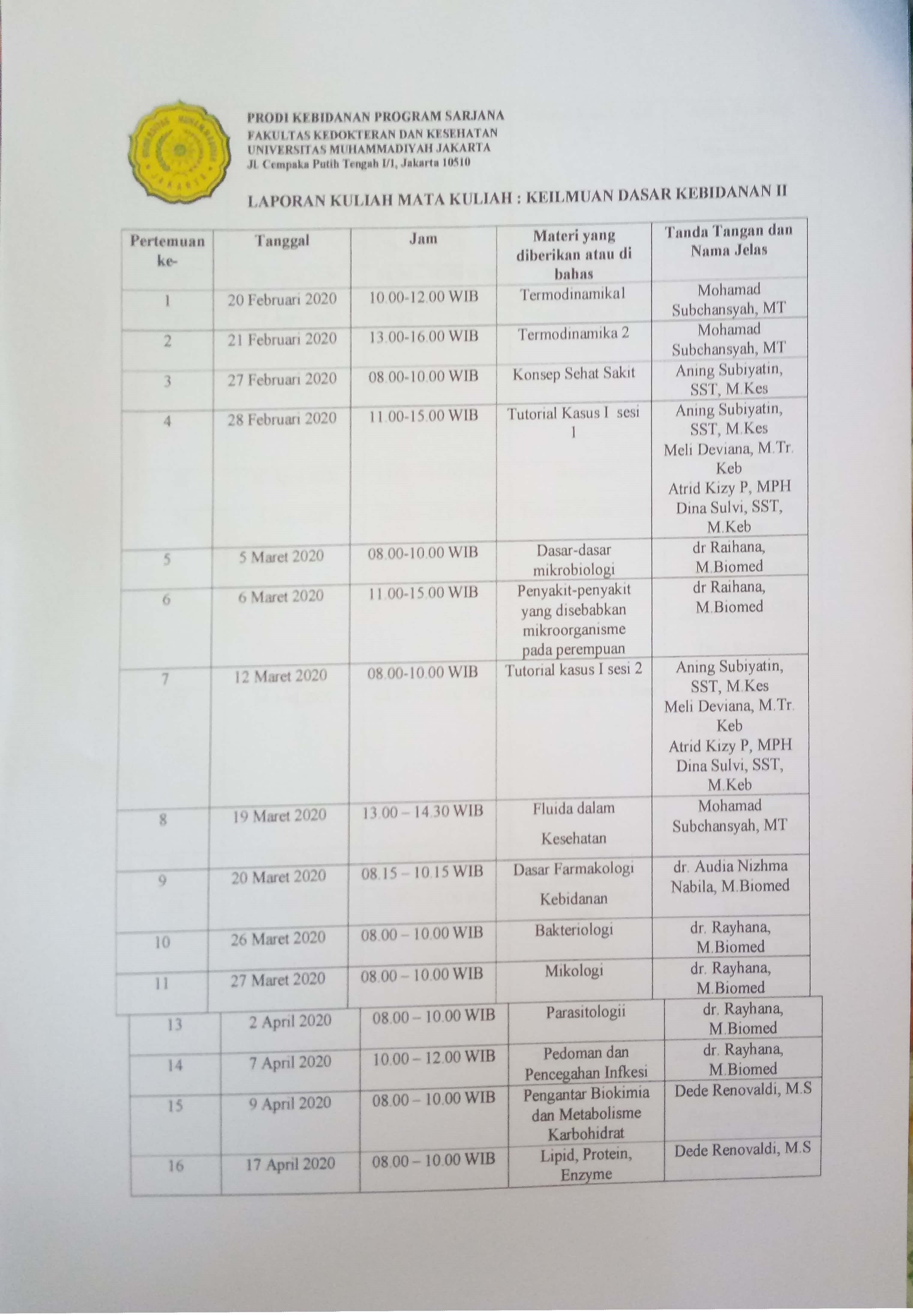 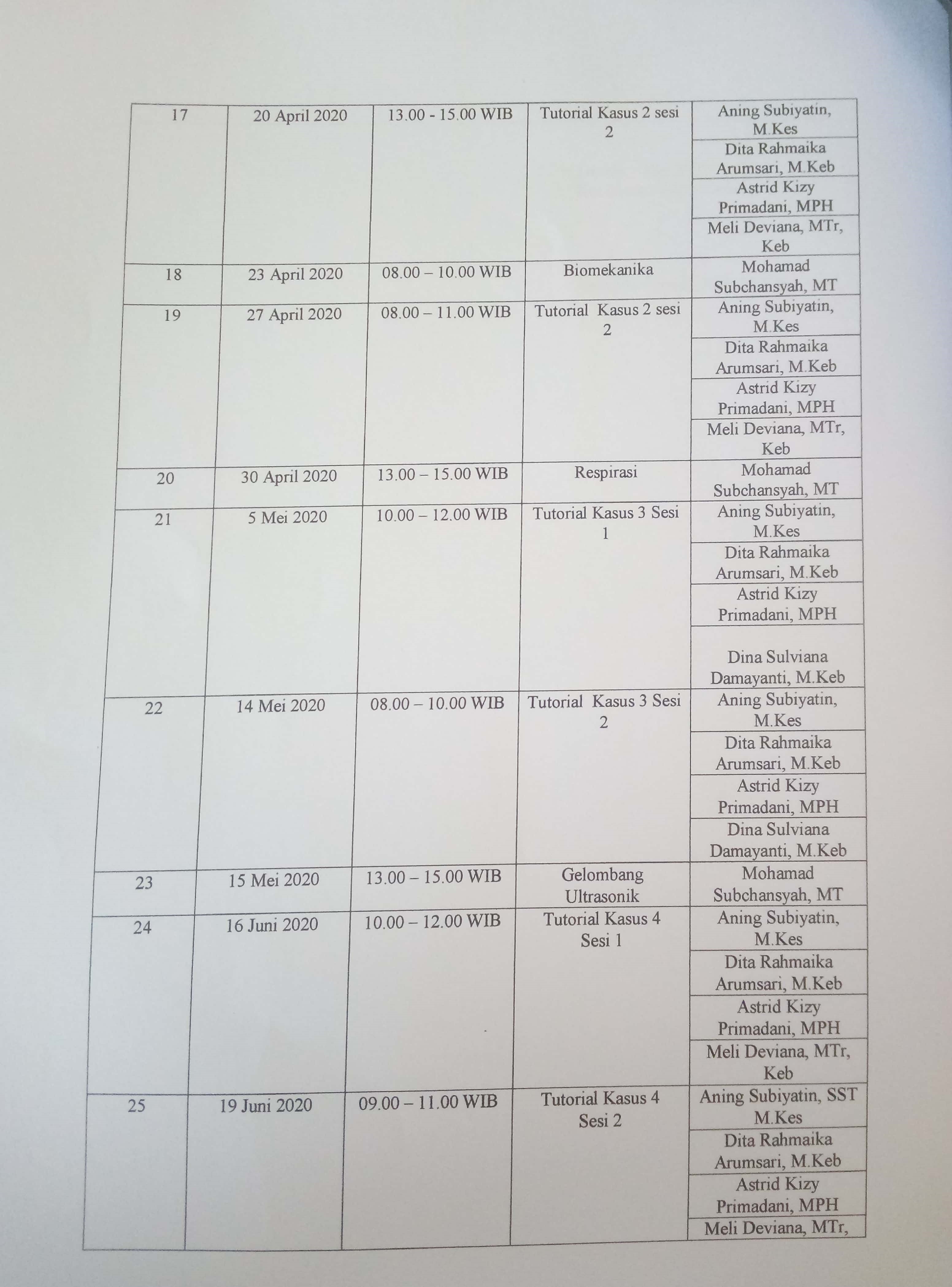 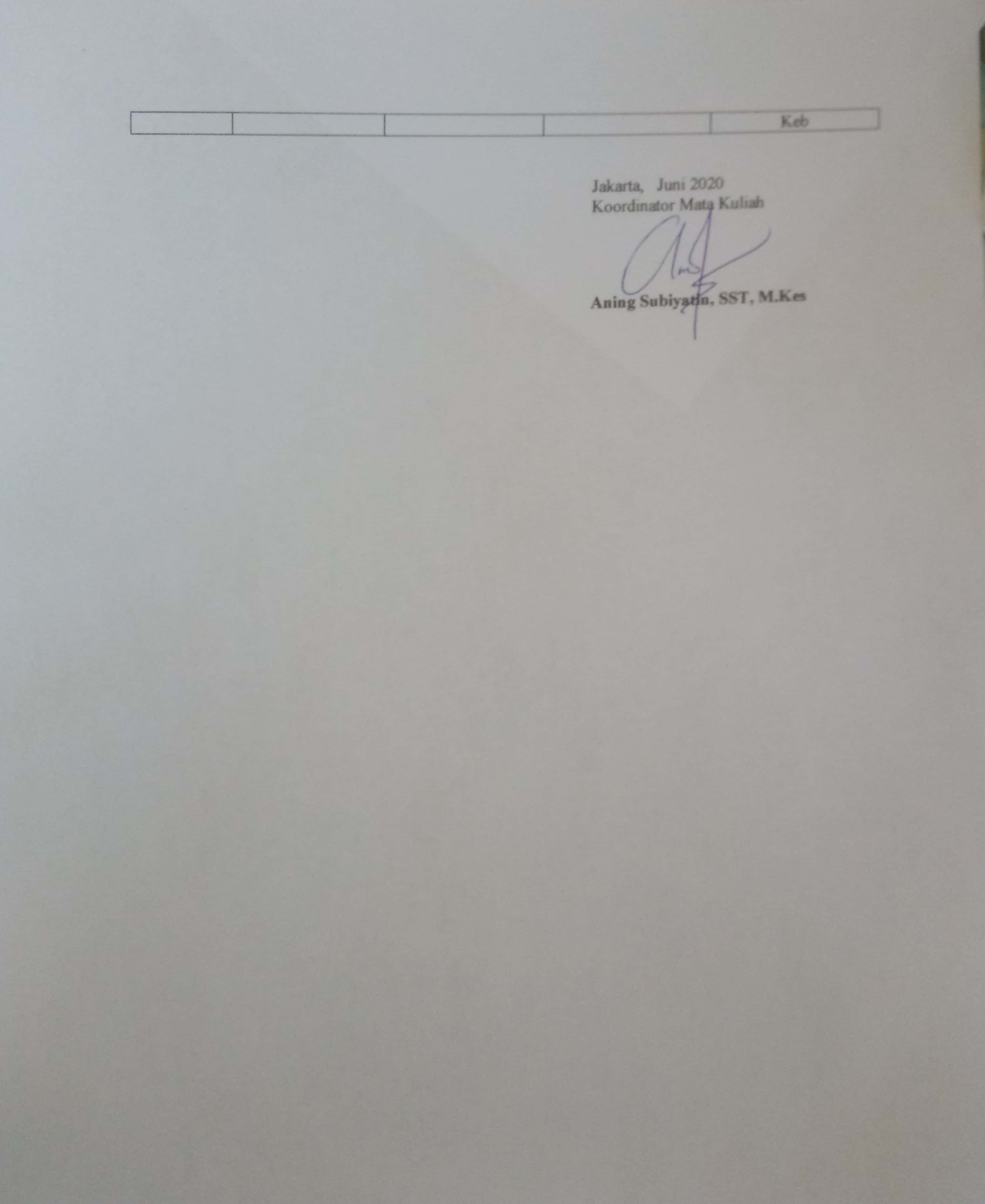 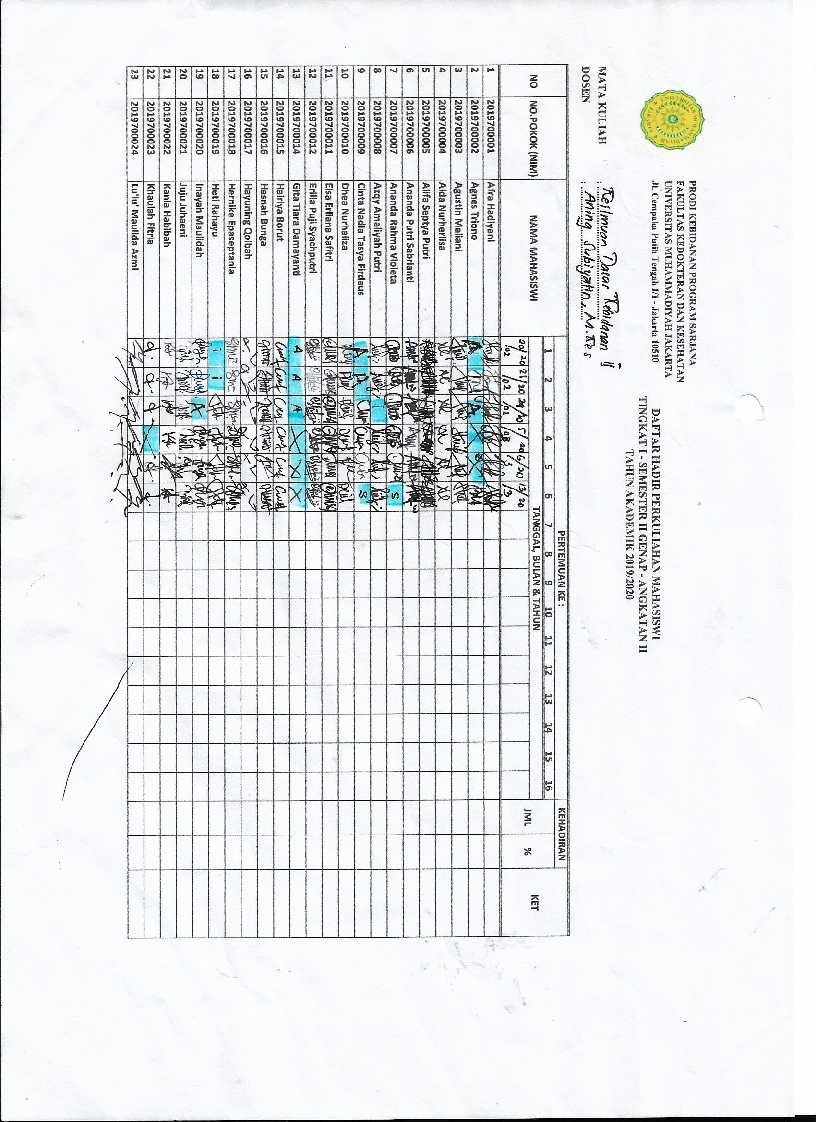 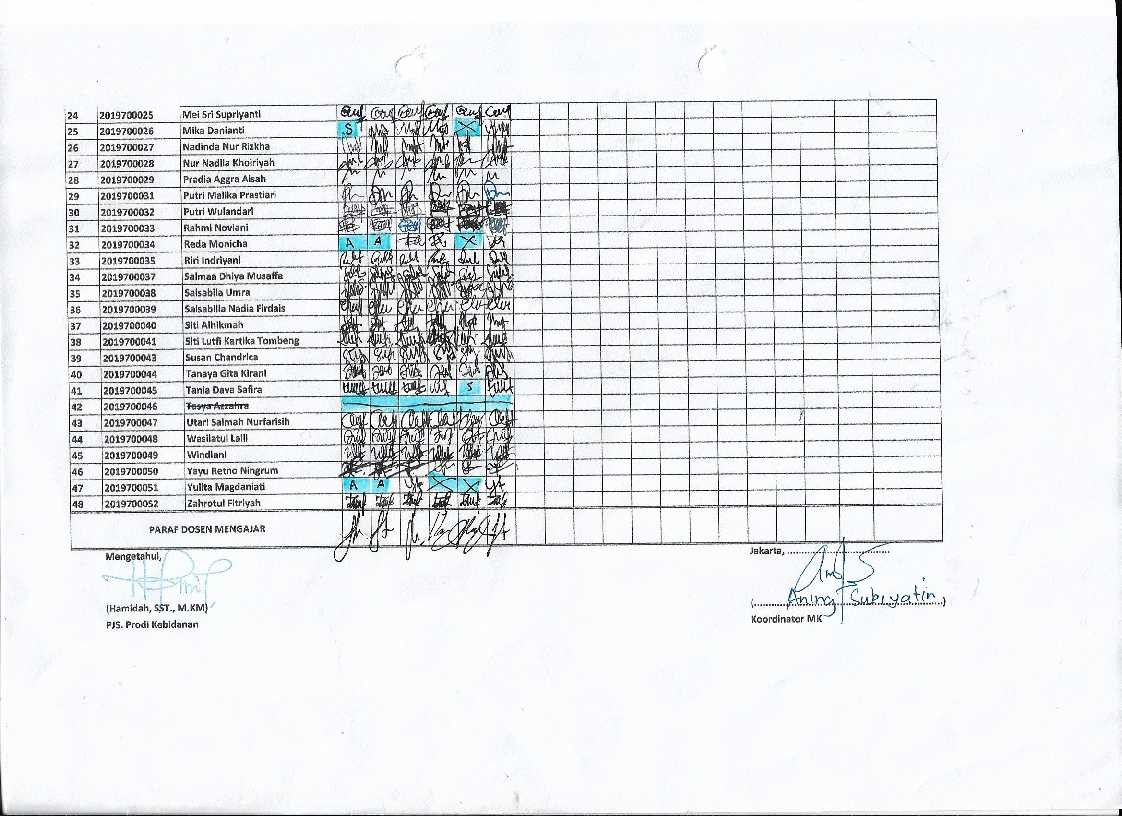 LAPORAN PEMBELAJARAN MATA KULIAH
KETERAMPILAN KEBIDANAN IIISEMESTER IV TA.2020/2021Koordinator Mata Kuliah:DINA SULVIANA DAMAYANTI, S.ST,M.KEBPRODI SARJANA KEBIDANAN
FAKULTAS KEDOKTERAN DAN KESEHATANUNIVERSITAS MUHAMMADIYAH JAKARTALaporan Proses PembelajaranKeterampilan Kebidanan III Semester IVProdi S1 Kebidanan Fakultas Kedokteran dan KesehatanUniversitas Muhammadiyah Jakarta TA. 2020/2021PendahuluanMatakuliah keterampilan kebidanan III ini memberikan kesempatan mahasiswa untuk melaksanakan praktik kebidanan dengan berpedoman pada standar profesi, kode etik kebidanan dan undang-undang/peraturan yang berlaku dengan pokok bahasan yang ada di blok Nifas dan KB yaitu pemeriksaan fisik ibu nifas, senam nifas, teknik menyusui, konseling KB, pemasangan dan pelepasan IUD (intrauterine Device), serta pemasangan dan pelepasan implant. Pada blok Neonatus, bayi dan balita berisi pokok bahasan pemeriksaan fisik (Head To Toe) pada balita, imunisasi, SDIDTK, dan pijat bayi.Matakuliah ini dipelajari oleh mahasiswa di Semester IV (empat) Prodi Sarjana (S1) Kebidanan Fakultas Kedokteran dan Kesehatan Universitas Muhammadiyah Jakarta. Mata kuliah ini melakukan keterampilan kebidanan pada pelayanan pada Kesehatan ibu dan anak. Matakuliah ini berbobot 2 SKS keterampulan laboratorium atau praktikum dan dijadwalkan berjalan selama 4 minggu, pada akhir matakuliah mahasiswa akan mengikuti evaluasi pembelajaran yang dilakukan adalah dengan metode OSCE (Objective Structured Clinical Examination).Laporan Proses Belajar MengajarPerencanaan PembelajaranPerencanaan pembelajaran keterampilan kebidanan III dilaksanakan sejak tahun akademik 2019/2020 yang diawali dengan rapat perencanaan pembelajaran. Penyusunan rencana pembelajran dilakukan berdasarkan hasil rapat evaluasi pada semester sebelumnya. Rapat perencanaan pembelajaran untuk menentukan waktu, metode, dan dosen pengajar. Dosen pengajar dalam mata kuliah ini adalah tim dosen kebidanan Fakultas Kedokteran dan Kesehatan Universitas Muhammadiyah Jakarta. Berikut adalah nama-nama tim dosen Keterampilan Kebidanan III:Fatimah, SST, MKMHamidah, SST, MKMHirfaturrahmi, SST, MKMElli Hidayati, SST, MKMHeri Rosyati, SST,MKMFebi Sukma, M.KebNuryaningsih, M.KebRevinel, M.KebAsry Novianty, M.KebDina  Sulviana Damayanti, S.ST, M.KebMeli Deviana, SST, M.Tr.KebPelaksanaan Kegiatan PembelajaranWaktu pelaksanaan perkuliahan untuk mata kuliah keterampilan kebidanan III adalah pada bulan Februari - Juli 2021 tatap muka secara luring, namun karena pandemic covid-19 dan adanya pemberlakukan PPKM (Pemberlakuan Pembatasan Kegiatan Masyarakat) sehingga kegiatan ini ditunda sampai bulan September 2021 baru dilaksanakan.Penerapan pembelajaran aktif dilakukan dengan menggunakan metode tatap muka, diskusi, dan praktikum laboratoriumEvaluasi pembelajaran yang dilakukan adalah dengan metode OSCE (Objective Structured Clinical Examination).Secara keseluruhan pembelajaran dapat berjalan sesuai dengan perencanaanEvaluasi PembelajaranEvaluasi pembelajaran pada mata kuliah keterampilan kebidanan III untuk mahasiswa dicapai melalui evaluasi proses dan evaluasi akhir:Evaluasi Proses dilakukan melalui:Keaktifan mahasiswa dalam melakukan clinical lab skillKehadiran clinical lab skill 100%Mahasiswa melksanakan clinical lab skill secara mandiriEvaluasi Akhir dilakukan melalui metode OSCE (Objective Structured Clinical Examination).Kendala yang DihadapiWaktu pelaksanaan perkuliahan untuk mata kuliah keterampilan kebidanan III mundur, karena pandemic covid-19 dan adanya pemberlakukan PPKM (Pemberlakuan Pembatasan Kegiatan Masyarakat) sehingga kegiatan ini ditunda sampai bulan September 2021 baru dilaksanakan.Kurang alat atau phantom di laboratorium dalam pelaksanaan clinical lab skill sehingga mahasiswa dan dosen akan membagi waktu untuk mneggunakannuaPenerapan protokol Kesehatan dilaksanakan dengan ketat selama pelaksanaan clinical lab skill keterampilan kebidanan III di laboratorium kebidanan RekomendasiPelaksanaan clinical lab skill keterampilan kebidanan III semoga dapat perpanjangan waktu untuk mahasiswa memperdalam dan mengasah keterampilan klinik dengan baikAlat atau phantom di laboratorium Kebidanan Fakultas Kedokteran dan Kesehatan Universitas Muhammadiyah Jakarta segera ditambah Kembali.PenutupDemikian laporan ini disampaikan untuk digunakan sebagai bahan evaluasi pada proses pembelajaran berikutnya.								Jakarta, Desember 2020								Koordinator Mata Kuliah            Dina Sulviana Damayanti, S.ST.,M.KebJADWAL CSL (CLINNICAL LAB SKILL) KETERAMPILAN KEBIDANAN IIIPRODI SARJANA KEBIDANAN FAKULTAS KEDOKTERAN DAN KESEHATAN
UNIVERSITAS MUHAMMADIYAH JAKARTAGELOMBANG 1 JADWAL CSL (CLINNICAL LAB SKILL) KETERAMPILAN KEBIDANAN IIIPRODI SARJANA KEBIDANAN FAKULTAS KEDOKTERAN DAN KESEHATAN
UNIVERSITAS MUHAMMADIYAH JAKARTAGELOMBANG IINIDN NAMA DOSEN PERTEMUAN ABSENSI DOSEN MENGAJAR HARI/TANGGAL JAM MULAI JAM SELESAI KOMPETENSI DASAR MATERI YANG DIBAHAS JUMLAH MAHASISWA HADIR CATATAN DOSEN 0304118101 ASRY NOVIANTY DOSENBIDAN Ke - 1 Hadir Rabu, 3 Maret 2021 13.30 15.30 KEILMUAN DALAM SENI KEBIDANAN Tutorial 46 1. Dea faustina (izin) 0304118101 ASRY NOVIANTY DOSENBIDAN Ke - 2 Hadir Selasa, 9 Maret 2021 9.30 11.30 KEILMUAN DALAM SENI KEBIDANAN Konsep dasar komunikasi 47 Nihil 0304118101 ASRY NOVIANTY DOSENBIDAN Ke - 3 Hadir Rabu, 3 Maret 2021 13.15 14.50 KEILMUAN DALAM SENI KEBIDANAN Bentuk bentuk komunikasi 46 Aqila wafa (sakit) 0328129002 Dina Sulviana Damayanti, SST., M.Keb DOSENBIDAN Ke - 4  Hadir Selasa, 16 Maret 2021  10.10  11.50 KEILMUAN DALAM SENI KEBIDANAN Etika dan hukum kesehatan 45 1. Aqila wafa (sakit) 2. Sabrina (sakit) 0307077703 Aning Subyatin, SST., M.Kes DOSEN BIDAN Ke - 5  Hadir Rabu, 17 Maret 2021  8.00  9.10 KEILMUAN DALAM SENI KEBIDANAN Konsep dokumentasi 43 1. Sabrina (sakit) 3. Nur Fauziah (alfa) 4. Muna Julia (alfa) 0304118101 ASRY NOVIANTY DOSENBIDAN Ke - 6 Hadir Kamis, 18 Maret 2021 13.15 15.00 KEILMUAN DALAM SENI KEBIDANAN Konsep hubungan antar manusia 47 Nihil 0328129002 Dina Sulviana Damayanti, SST., M.Keb DOSENBIDAN Ke - 7  Hadir Selasa, 23 Maret 2021  10.00  11.50 KEILMUAN DALAM SENI KEBIDANAN Presentasi penugasan etika 47 Nihil Dan Hukum kesehatan 0328129002 Dina Sulviana Damayanti, SST., M.Keb DOSENBIDAN Ke - 8  Hadir Selasa, 23 Maret 2021  13.00  15.00 KEILMUAN DALAM SENI KEBIDANAN Presentasi penugasan etika 45 1. Zaskia (izin) Dan 2. Nur fauziah (alfa) Hukum kesehatan 0307077703 Aning Subyatin, SST., M.Kes DOSEN BIDAN Ke - 9  Hadir Rabu,24 Maret 2021  8.00  10.00 KEILMUAN DALAM SENI KEBIDANAN Dasar dasar komunikasi efektif 46 Nur fauziah (alfa) 0307077703 Aning Subyatin, SST., M.Kes DOSEN BIDAN Ke - 10 Selasa, 30 Maret 2021  8.00  10.00 KEILMUAN DALAM SENI KEBIDANAN Unsur unsur dalam komunikasi efektif 46 1. Dea faustina (alfa) 0328129002 Dina Sulviana Damayanti, SST., M.Keb DOSENBIDAN Ke - 11  Hadir Selasa, 30 Maret 2021  10.00  11.50 KEILMUAN DALAM SENI KEBIDANAN Tahapan dalam keterampilan observasi 47 Nihil 0328129002 Dina Sulviana Damayanti, Ke - 12 Hadir Selasa, 30 Maret 2021 13.00 15.00 KEILMUAN DALAM SENI KEBIDANAN Tahapan dalam keterampilan observasi 47 Nihil SST., M.Keb DOSENBIDAN 0307077703 Aning Subyatin, SST., M.Kes DOSEN BIDAN Ke - 13  Hadir Rabu, 31 Maret 2021  8.00  11.00 KEILMUAN DALAM SENI KEBIDANAN Aplikasi komunikasi efektif 43 1. Dea faustina (alfa) 2. Nur fauziah (alfa) 3. Kholifah (alfa) 4. Adhelia sarah (alfa) 0328129002 Dina Sulviana Damayanti, SST., M.Keb DOSENBIDAN Ke - 14  Hadir Kamis, 8 April 2021  9.30  11.00 KEILMUAN DALAM SENI KEBIDANAN Tahapan dalam keterampilan observasi 44 1. Dea faustina (alfa) 2. Nur fauziah (alfa) 3. Nisa fadhillah (alfa) 0307077703 Aning Subyatin, SST., M.Kes DOSEN BIDAN Ke - 14  Hadir Kamis, 8 April 2021  13.00  13.30 KEILMUAN DALAM SENI KEBIDANAN TEKNISROLEPLAY TUTORIAL 45 1. Zaskia (alfa) 2. Nur fauziah (alfa) 0307077703 Aning Subyatin, SST., M.Kes DOSEN BIDAN Ke - 15  Hadir Rabu, 14 April 2021  8.00  10.00 KEILMUAN DALAM SENI KEBIDANAN  nilai-nilai personal dan 44 1. Dea faustina (alfa) nilai luhurprofesi dalam pelayanan kebidanan 2. Nur fauziah (alfa) 3. Melisya (sakit) 0307077703 Aning Subyatin, SST., M.Kes DOSEN BIDAN Ke - 16  Hadir Rabu, 14 April 2021  13.00  15.00 KEILMUAN DALAM SENI KEBIDANAN ROLEPLAY 47 Nihil 0304118101 ASRY NOVIANTY DOSENBIDAN Ke - 16 Hadir Rabu, 14 April 2021 13.00 15.00 KEILMUAN DALAM SENI KEBIDANAN ROLEPLAY 47 Nihil 0328129002 Dina Sulviana Damayanti, SST., M.Keb DOSENBIDAN Ke - 16  Hadir Rabu, 14 April 2021  13.00  15.00 KEILMUAN DALAM SENI KEBIDANAN ROLEPLAY 47 Nihil 0304118101 ASRY NOVIANTY DOSENBIDAN Ke - 17 Hadir Kamis, 15 April 2021 13.00 15.00 KEILMUAN DALAM SENI KEBIDANAN Consent and refusal 45 1. Dea faustina (alfa) 2. Nur fauziah (alfa) 0304118101 ASRY NOVIANTY DOSENBIDAN Ke - 18 Hadir Selasa, 20 April 2021 10.00 12.00 KEILMUAN DALAM SENI KEBIDANAN manajemen kebidanan varney pada 44 1. Dea faustina (alfa) pendokumentasian SOAP 2. Dhea ananda (alfa) 3. Nur Fauziah (alfa) 0304118101 ASRY NOVIANTY DOSENBIDAN Ke - 19 Hadir Rabu, 20 April 2021 8.00 10.00 KEILMUAN DALAM SENI KEBIDANAN TUTORIAL 43 1. Syafa kamilah (alfa) 2. Nur fauziah (alfa) 3. Muna julia (alfa) 0307077703 Aning Subyatin, SST., M.Kes DOSEN BIDAN Ke - 19  Hadir Rabu, 20 April 2021  8.00  10.00 KEILMUAN DALAM SENI KEBIDANAN TUTORIAL 44 1. Syafa kamilah (alfa) 2. Nur fauziah (alfa) 3. Muna julia (alfa) 0328129002 Dina Sulviana Damayanti, SST., M.Keb DOSENBIDAN Ke - 19  Hadir Rabu, 20 April 2021  8.00  10.00 KEILMUAN DALAM SENI KEBIDANAN TUTORIAL 44 1. Syafa kamilah (alfa) 2. Nur fauziah (alfa) 3. Muna julia (alfa) 0307077703 Aning Subyatin, SST., M.Kes DOSEN BIDAN Ke - 20  Hadir Selasa, 27 April 2021  8.00  10.00 KEILMUAN DALAM SENI KEBIDANAN Metode pendokumentasian 41 1. Berliani syah (sakit) 2. Syahinaz (izin) 3. Nur Fauziah (alfa) 4. Muna Julia (alfa) 5. Aqmarina (alfa) 6. Siti indah (alfa) 0307077703 Aning Subyatin, SST., M.Kes DOSEN BIDAN Ke - 21  Hadir Selasa, 27 April 2021  10.00  12.00 KEILMUAN DALAM SENI KEBIDANAN TUTORIAL 43 1. Berliani syah (sakit) 2. Syahinaz (izin) 3. Siti indah (sakit) 4. Nur fauziah (alfa) 0328129002 Dina Sulviana Damayanti, SST., M.Keb DOSENBIDAN Ke - 21  Hadir Selasa, 27 April 2021  10.00  12.00 KEILMUAN DALAM SENI KEBIDANAN TUTORIAL 43 1. Berliani syah (sakit) 2. Syahinaz (izin) 3. Siti indah (sakit) 4. Nur fauziah (alfa) 0328129002 Dina Sulviana Damayanti, SST., M.Keb DOSENBIDAN Ke - 21  Hadir Selasa, 27 April 2021  10.00  12.00 KEILMUAN DALAM SENI KEBIDANAN TUTORIAL 43 1. Berliani syah (sakit) 2. Syahinaz (izin) 3. Siti indah (sakit) 4. Nur fauziah (alfa) heru Heru Herdiawati, SST., SH, MH Dosen Bidan Ke - 22  Hadir Selasa, 27 April 2021  13.00  15.00 KEILMUAN DALAM SENI KEBIDANAN Aspek hukum dalam 43 1. Berliani syah (sakit) Praktik kebidanan 2. Syahinaz (izin) 3. Meisya (sakit) 4. Nur fauziah (alfa) heru Heru Herdiawati, SST., SH, MH Dosen Bidan Ke - 23 Hadir Kamis, 29 April 2021 10.00 12.00 KEILMUAN DALAM SENI KEBIDANAN Aspek hukum dalam 43 1. Aqila wafa (sakit) Praktik kebidanan 2. Nur fauziah (alfa) 3. Aqmarina (alfa) 4. Mariam (alfa) 0328129002 Dina Sulviana Damayanti, SST., M.Keb DOSENBIDAN Ke - 24  Hadir Kamis, 29 April 2021  13.00  15.00 KEILMUAN DALAM SENI KEBIDANAN Issue dalam kebidanan 44 1. Aqila wafa (sakit) 2. Nur fauziah (alfa) 3. Aqmarina (alfa) 0328129002 Dina Sulviana Damayanti, SST., M.Keb DOSENBIDAN Ke - 25  Hadir Rabu, 5 Mei 2021  8.00  10.00 KEILMUAN DALAM SENI KEBIDANAN ROLEPLAY 42 1. Sabrina (sakit) 2. Dhea ananda (alfa) 3. Muna julia (alfa) 4. Nur fauziah (alfa) 5. Nisa fadhillah (alfa) 0307077703 Aning Subyatin, SST., M.Kes DOSEN BIDAN Ke - 25  Hadir Rabu, 5 Mei 2021  8.00  10.00 KEILMUAN DALAM SENI KEBIDANAN ROLEPLAY 42 1. Sabrina (sakit) 2. Dhea ananda (alfa) 3. Muna julia (alfa) 4. Nur fauziah (alfa) 5. Nisa fadhillah (alfa) 0304118101 ASRY NOVIANTY DOSENBIDAN Ke - 25 Hadir Rabu, 5 Mei 2021 8.00 10.00 KEILMUAN DALAM SENI KEBIDANAN ROLEPLAY 42 1. Sabrina (sakit) 2. Dhea ananda (alfa) 3. Muna julia (alfa) 4. Nur fauziah (alfa) 5. Nisa fadhillah (alfa) 0304118101 ASRY NOVIANTY DOSENBIDAN Ke - 26 Hadir Kamis, 6 Mei 2021 13.00 15.00 KEILMUAN DALAM SENI KEBIDANAN Macam macam klien dalam asuhan kebidanan 45 1. Aqmarina (alfa) 2. Nur fauziah (alfa) misniati Ns. Misniati, S.Kep - Ke - 27 Hadir Rabu, 2 Juni 2021 17.00 19.00 KEILMUAN DALAM SENI KEBIDANAN Teknik dan model pendokumentasian 45 1. Zaskia (izin) 2. Nur fauziah (izin) misniati Ns. Misniati, S.Kep - Ke - 28 Hadir Kamis, 4 Juni 2021 16.30 18.00 KEILMUAN DALAM SENI KEBIDANAN 1. Teknik dan model pendokumentasian 43 1. Zaskia (izin) 2. SPO cara pengisian rencana asuhan 2. Nur fauziah (izin) Kep elektronik 3. Aisyah (izin) 4. Muna Julia (alfa) TANGGALMATERIDOSENMAHASISWA YANG TIDAK HADIRKETJUMLAH MAHASISWA8 Maret 2021Kontrak Program Mata Kuliah MGM II Dina Sulviana Damayanti, S.ST,M.Kebriani widiastutialfa1110 Maret 2021Retensio Plasenta & Klasikal Siti Nurhasiyah Jamil, M.Kebriani widiastutialfa1117 Maret 2021HPP & Atonia Uteri & KlasikalElli Hidayati, S.T,MKM1218 Maret 2021Inversio Uteridr. Devi Marischa, SpOG1219 Maret 2021Emboli Air Ketubandr. Devi Marischa, SpOGriani widiastutiaghnia shabiraizin1024 Maret 2021Haematoma Vulvadr. Devi Marischa, SpOG1225 Maret 2021Tutorial 1 Syok ObstetriSiti Nurhasiyah Jamil, M.Keb &Elli Hidayati, SST, MKMshabiraizin1129 Maret 2021 Tutorial 2 Syok ObstetriSiti Nurhasiyah Jamil, M.Keb &Elli Hidayati, SST, MKM1230 Maret 2021Fistula Urovagina & Rectovaginaldr.Rangga Mainanda, SpOG1230 Maret 2021Rupture Perineumdr.Rangga Mainanda, SpOGshofa ashfiah tauhidizin118 April 2021Inkontinensia Urinedr.Rangga Mainanda, SpOG129 April 2021Tutorial 1 Infeksi Masa NifasHirfatur Rahmi SST, MKM &Dina Sulvi Damayanti, M.Keb1212 April 2021Tutorial 2 Infeksi Masa NifasHirfatur Rahmi SST, MKM &Dina Sulvi Damayanti, M.Keb1219 April 2021Infeksi Luka Operasidr.Rangga Mainanda, SpOG1222 April 2021Infeksi PayudaraFebi Sukma, M.Keb127 Mei 2021Macam-macam Masalah MenyusuiFebi Sukma, M.Keb123 Juni 2021Klasikal Masalah MenyusuiFebi Sukma, M.Keb124 Juni 2021Depresi Post Partumdr. Yusri Hapsari Utami, MKM, SpKJ128 Juni 2021Post Partum Psikosadr. Yusri Hapsari Utami, MKM, SpKJ128 Juni 2021Manajemen Varney & Dokumentasi SOAP Masalah Pada Masa NifasHirfatur Rahmi SST, MKM1211 Juni 2021Asfiksia Neonatorumdr. Rahmini Shabariah, Sp.A1214 Juni 2021Klasikal Resusitasi BBLSiti Nurhasiyah Jamil, M.Keb1214 Juni 2021Tutorial 1 Ikterus NeonatorumSiti Nurhasiyah Jamil, M.Keb &Dina Sulviana Damayanti, S.ST,M.Keb1218 Juni 2021Tutorial 2 Ikterus NeonatorumSiti Nurhasiyah Jamil, M.Keb &Dina Sulviana Damayanti, S.ST,M.Keb1215 Juni 2021Hipotermia BBL dengan BBLRdr. Rahmini Shabariah, Sp.A1216 Juni 2021Klasikal PMKDina Sulviana Damayanti, S.ST,M.Keb1215 Juni 2021Infeksi Neonatorumdr. Rahmini Shabariah, Sp.A1218  Juni 2021Kejang Neonatusdr. Rahmini Shabariah, Sp.A1216 Juni 2021MTBMdr.Fakhrurrozy Nasron1217 Juni 2021MTBSdr.Fakhrurrozy Nasron1217 Juni 2021Manajemen Varney & Dokumentasi SOAP Pada BBLDina Sulviana Damayanti, S.ST,M.Keb1216 Juni 2021Sistem Rujukan Kegawatdaruratan Maternal & NeonatalHirfatur Rahmi SST, MKM12NILAI AKHIR MATA KULIAH MGM IINILAI AKHIR MATA KULIAH MGM IINILAI AKHIR MATA KULIAH MGM IINILAI AKHIR MATA KULIAH MGM IINILAI AKHIR MATA KULIAH MGM IINILAI AKHIR MATA KULIAH MGM IINILAI AKHIR MATA KULIAH MGM IINILAI AKHIR MATA KULIAH MGM IINILAI AKHIR MATA KULIAH MGM IINILAI AKHIR MATA KULIAH MGM IINILAI AKHIR MATA KULIAH MGM IINILAI AKHIR MATA KULIAH MGM IINILAI AKHIR MATA KULIAH MGM IINILAI AKHIR MATA KULIAH MGM IINILAI AKHIR MATA KULIAH MGM IINILAI AKHIR MATA KULIAH MGM IINILAI AKHIR MATA KULIAH MGM IINILAI AKHIR MATA KULIAH MGM IINILAI AKHIR MATA KULIAH MGM IINILAI AKHIR MATA KULIAH MGM IINILAI AKHIR MATA KULIAH MGM IINILAI AKHIR MATA KULIAH MGM IINILAI AKHIR MATA KULIAH MGM IINILAI AKHIR MATA KULIAH MGM IINILAI AKHIR MATA KULIAH MGM IINILAI AKHIR MATA KULIAH MGM IINILAI AKHIR MATA KULIAH MGM IINILAI AKHIR MATA KULIAH MGM IIPRODI S1 KEBIDANAN FKK-UMJ TA.2020/2021PRODI S1 KEBIDANAN FKK-UMJ TA.2020/2021PRODI S1 KEBIDANAN FKK-UMJ TA.2020/2021PRODI S1 KEBIDANAN FKK-UMJ TA.2020/2021PRODI S1 KEBIDANAN FKK-UMJ TA.2020/2021PRODI S1 KEBIDANAN FKK-UMJ TA.2020/2021PRODI S1 KEBIDANAN FKK-UMJ TA.2020/2021PRODI S1 KEBIDANAN FKK-UMJ TA.2020/2021PRODI S1 KEBIDANAN FKK-UMJ TA.2020/2021PRODI S1 KEBIDANAN FKK-UMJ TA.2020/2021PRODI S1 KEBIDANAN FKK-UMJ TA.2020/2021PRODI S1 KEBIDANAN FKK-UMJ TA.2020/2021PRODI S1 KEBIDANAN FKK-UMJ TA.2020/2021PRODI S1 KEBIDANAN FKK-UMJ TA.2020/2021PRODI S1 KEBIDANAN FKK-UMJ TA.2020/2021PRODI S1 KEBIDANAN FKK-UMJ TA.2020/2021PRODI S1 KEBIDANAN FKK-UMJ TA.2020/2021PRODI S1 KEBIDANAN FKK-UMJ TA.2020/2021PRODI S1 KEBIDANAN FKK-UMJ TA.2020/2021PRODI S1 KEBIDANAN FKK-UMJ TA.2020/2021PRODI S1 KEBIDANAN FKK-UMJ TA.2020/2021PRODI S1 KEBIDANAN FKK-UMJ TA.2020/2021PRODI S1 KEBIDANAN FKK-UMJ TA.2020/2021PRODI S1 KEBIDANAN FKK-UMJ TA.2020/2021PRODI S1 KEBIDANAN FKK-UMJ TA.2020/2021PRODI S1 KEBIDANAN FKK-UMJ TA.2020/2021PRODI S1 KEBIDANAN FKK-UMJ TA.2020/2021PRODI S1 KEBIDANAN FKK-UMJ TA.2020/2021SEMESTER.         : VI (ENAM)SEMESTER.         : VI (ENAM)SEMESTER.         : VI (ENAM)SEMESTER.         : VI (ENAM)SEMESTER.         : VI (ENAM)SEMESTER.         : VI (ENAM)KOORDINATOR : DINA SULVIANA D, S.ST,M.KEBKOORDINATOR : DINA SULVIANA D, S.ST,M.KEBKOORDINATOR : DINA SULVIANA D, S.ST,M.KEBKOORDINATOR : DINA SULVIANA D, S.ST,M.KEBKOORDINATOR : DINA SULVIANA D, S.ST,M.KEBKOORDINATOR : DINA SULVIANA D, S.ST,M.KEBNoNIMNAMA MAHASISWANAMA MAHASISWATugasTugasTugas15%TutorialTutorial15%15%UTSUTS30%30%UASUAS40%40%Nilai akhirNilai akhirNilai akhir12018700001Aghniyya ShabrinaAghniyya Shabrina85858512,7586,386,312,9412,9461,361,318,3818,3868,1368,1327,2527,2571,3171,3171,3122018700002Alvina Yasmine YusufAlvina Yasmine Yusuf85858512,7587,587,513,1313,1373,873,822,1322,1378,1378,1331,2531,2579,2579,2579,2532018700003Balqis Nur FadliahBalqis Nur Fadliah85858512,7587,587,513,1313,1368,868,820,6320,6375,0075,00303076,5076,5076,5042018700004Elsa Maudi GandirawatiElsa Maudi Gandirawati85858512,7587,587,513,1313,13737321,7521,7575,6375,6330,2530,2577,8877,8877,8862018700007Nanda FebriyantiNanda Febriyanti85858512,7587,587,513,1313,1366,366,319,8819,8876,8876,8830,7530,7576,5076,5076,5072018700008Nur Ayu PamastriNur Ayu Pamastri85858512,7586,2586,2512,9412,94636318,7518,7572,5072,50292973,4473,4473,4492018700010Putri Salmah FauziahPutri Salmah Fauziah85858512,7587,587,513,1313,1361,361,318,3818,3877,5077,50313175,2575,2575,25102018700011Riani Widi AstutiRiani Widi Astuti85858512,7587,587,513,1313,1357,557,517,2517,2567,5067,50272770,1370,1370,13112018700012Shofa Ashfiah TauhidShofa Ashfiah Tauhid85858512,7588,7588,7513,3113,3162,562,518,7518,7575,6375,6330,2530,2575,0675,0675,06122018700013Silviana ZenSilviana Zen85858512,7588,7588,7513,3113,3162,562,518,7518,7567,5067,50272771,8171,8171,81142018700015Vianita AprilliandaVianita Aprillianda85858512,7587,587,513,1313,1382,582,524,7524,7574,3874,3829,7529,7580,3880,3880,38152018700016Yuni Anisa PratiwiYuni Anisa Pratiwi85858512,7587,587,513,1313,1367,567,520,2520,2576,2576,2530,530,576,6376,6376,63Hari/TanggalPerasatJamNoNama MahasiswaDosen PembimbingPemfis Nifas & Teknik menyusui2019700027Nadinda Nur RizkhaFebi Sukma, M.Keb Pemfis Nifas & Teknik menyusui2019700003Agustin MelianiFebi Sukma, M.Keb Senin, 13-09-2021 Kelompok APemfis Nifas & Teknik menyusui2019700004Alda NurherlisaHirfaturrahmi, SST, MKMSenin, 13-09-2021 Kelompok APemfis Nifas & Teknik menyusui09.00 – 11.3012.30 – 15.002019700041Siti Lutfi Kartika TombengHirfaturrahmi, SST, MKMSenin, 13-09-2021 Kelompok APemfis Nifas & Teknik menyusui09.00 – 11.3012.30 – 15.002019700007Ananda Rahma VioletaAsry Novianty, M.KebSenin, 13-09-2021 Kelompok APemfis Nifas & Teknik menyusui09.00 – 11.3012.30 – 15.002019700008Azqy Amaliyah PutriAsry Novianty, M.KebSenin, 13-09-2021 Kelompok APemfis Nifas & Teknik menyusui09.00 – 11.3012.30 – 15.002019700033Rahmi NovianiDina Sulviana Damayanti, M.KebSenin, 13-09-2021 Kelompok A2019700011Elsa Erliana SafitriDina Sulviana Damayanti, M.Keb2019700015Hairiya Borut Meli Deviana, S.ST, MTr.Keb 2019700050Yayu Retno NingrumMeli Deviana, S.ST, MTr.Keb Selasa,14-09-2021 Kelompok BKonseling KB &KB Sunitk 09.00 – 11.3012.30 – 15.002019700029Pradia Aggra AisahFatimah, SST, MKMSelasa,14-09-2021 Kelompok BKonseling KB &KB Sunitk 09.00 – 11.3012.30 – 15.002019700031Putri Malika PrastiariFatimah, SST, MKMSelasa,14-09-2021 Kelompok BKonseling KB &KB Sunitk 09.00 – 11.3012.30 – 15.002019700032Putri WulandariHamidah, SST,MKMSelasa,14-09-2021 Kelompok BKonseling KB &KB Sunitk 09.00 – 11.3012.30 – 15.002019700037Salmaa Dhiya Musaffa Hamidah, SST,MKMSelasa,14-09-2021 Kelompok BKonseling KB &KB Sunitk 09.00 – 11.3012.30 – 15.002019700022Kania HabibahElli Hidayati, SST, MKMSelasa,14-09-2021 Kelompok BKonseling KB &KB Sunitk 09.00 – 11.3012.30 – 15.002019700024Lu'lu' Maulida AzmiElli Hidayati, SST, MKMSelasa,14-09-2021 Kelompok BKonseling KB &KB Sunitk 09.00 – 11.3012.30 – 15.002019700052Zahrotul FitriyahHeri Rosyati, SST,MKMSelasa,14-09-2021 Kelompok BKonseling KB &KB Sunitk 09.00 – 11.3012.30 – 15.002019700026Mika DaniatiHeri Rosyati, SST,MKMHari/TanggalPerasatJamNoNama MahasiswaDosen PembimbingImplant & IUD2019700027Nadinda Nur RizkhaFatimah, SST, MKMImplant & IUD2019700003Agustin MelianiFatimah, SST, MKMRabu, 15-09-2021 Kelompok AImplant & IUD2019700004Alda NurherlisaHirfaturrahmi, SST, MKMRabu, 15-09-2021 Kelompok AImplant & IUD09.00 – 11.3012.30 – 15.002019700041Siti Lutfi Kartika TombengHirfaturrahmi, SST, MKMRabu, 15-09-2021 Kelompok AImplant & IUD09.00 – 11.3012.30 – 15.002019700007Ananda Rahma VioletaElli Hidayati, SST, MKMRabu, 15-09-2021 Kelompok AImplant & IUD09.00 – 11.3012.30 – 15.002019700008Azqy Amaliyah PutriElli Hidayati, SST, MKMRabu, 15-09-2021 Kelompok AImplant & IUD09.00 – 11.3012.30 – 15.002019700033Rahmi NovianiRevinel, M.KebRabu, 15-09-2021 Kelompok A2019700011Elsa Erliana SafitriRevinel, M.Keb2019700015Hairiya Borut Heri Rosyati, SST,MKM2019700050Yayu Retno NingrumHeri Rosyati, SST,MKMKamis,16-09-2021 Kelompok BPemfis Nifas &Teknik menyusui09.00 – 11.3012.30 – 15.002019700029Pradia Aggra AisahHamidah, SST,MKMKamis,16-09-2021 Kelompok BPemfis Nifas &Teknik menyusui09.00 – 11.3012.30 – 15.002019700031Putri Malika PrastiariHamidah, SST,MKMKamis,16-09-2021 Kelompok BPemfis Nifas &Teknik menyusui09.00 – 11.3012.30 – 15.002019700032Putri WulandariAsry Novianty, M.KebKamis,16-09-2021 Kelompok BPemfis Nifas &Teknik menyusui09.00 – 11.3012.30 – 15.002019700037Salmaa Dhiya Musaffa Asry Novianty, M.KebKamis,16-09-2021 Kelompok BPemfis Nifas &Teknik menyusui09.00 – 11.3012.30 – 15.002019700022Kania HabibahFebi Sukma, M.Keb Kamis,16-09-2021 Kelompok BPemfis Nifas &Teknik menyusui09.00 – 11.3012.30 – 15.002019700024Lu'lu' Maulida AzmiFebi Sukma, M.Keb Kamis,16-09-2021 Kelompok BPemfis Nifas &Teknik menyusui09.00 – 11.3012.30 – 15.002019700052Zahrotul FitriyahMeli Deviana, S.ST, MTr.KebKamis,16-09-2021 Kelompok BPemfis Nifas &Teknik menyusui09.00 – 11.3012.30 – 15.002019700026Mika DaniatiMeli Deviana, S.ST, MTr.KebHari/TanggalPerasatJamNoNama MahasiswaDosen PembimbingKonseling KB &KB Suntik2019700027Nadinda Nur RizkhaHirfaturrahmi, SST, MKMKonseling KB &KB Suntik2019700003Agustin MelianiHirfaturrahmi, SST, MKMJumat,17-09-2021 Kelompok AKonseling KB &KB Suntik2019700004Alda NurherlisaFebi Sukma, M.Keb Jumat,17-09-2021 Kelompok AKonseling KB &KB Suntik09.00 – 11.3012.30 – 15.002019700041Siti Lutfi Kartika TombengFebi Sukma, M.Keb Jumat,17-09-2021 Kelompok AKonseling KB &KB Suntik09.00 – 11.3012.30 – 15.002019700007Ananda Rahma VioletaNuryaningsih, M.KebJumat,17-09-2021 Kelompok AKonseling KB &KB Suntik09.00 – 11.3012.30 – 15.002019700008Azqy Amaliyah PutriNuryaningsih, M.KebJumat,17-09-2021 Kelompok AKonseling KB &KB Suntik09.00 – 11.3012.30 – 15.002019700033Rahmi NovianiRevinel, M.Keb Jumat,17-09-2021 Kelompok A2019700011Elsa Erliana SafitriRevinel, M.Keb 2019700015Hairiya Borut Meli Deviana, S.ST, MTr.Keb2019700050Yayu Retno NingrumMeli Deviana, S.ST, MTr.KebSenin,20-07-2021 Kelompok BImplant&IUD09.00 – 11.3012.30 – 15.002019700029Pradia Aggra AisahHamidah, SST,MKMSenin,20-07-2021 Kelompok BImplant&IUD09.00 – 11.3012.30 – 15.002019700031Putri Malika PrastiariHamidah, SST,MKMSenin,20-07-2021 Kelompok BImplant&IUD09.00 – 11.3012.30 – 15.002019700032Putri WulandariFatimah, SST,MKM Senin,20-07-2021 Kelompok BImplant&IUD09.00 – 11.3012.30 – 15.002019700037Salmaa Dhiya Musaffa Fatimah, SST,MKM Senin,20-07-2021 Kelompok BImplant&IUD09.00 – 11.3012.30 – 15.002019700022Kania HabibahElli Hidayati, SST, MKM Senin,20-07-2021 Kelompok BImplant&IUD09.00 – 11.3012.30 – 15.002019700024Lu'lu' Maulida AzmiElli Hidayati, SST, MKM Senin,20-07-2021 Kelompok BImplant&IUD09.00 – 11.3012.30 – 15.002019700052Zahrotul FitriyahHeri Rosyati, SST,MKM Senin,20-07-2021 Kelompok BImplant&IUD09.00 – 11.3012.30 – 15.002019700026Mika DaniatiHeri Rosyati, SST,MKM Hari/TanggalPerasatJamNoNama MahasiswaDosen PembimbingPemfis Balita &Imunisasi2019700027Nadinda Nur RizkhaHamidah, SST, MKM Pemfis Balita &Imunisasi2019700003Agustin MelianiHamidah, SST, MKM Selasa,21-09-2021 Kelompok APemfis Balita &Imunisasi2019700004Alda NurherlisaAsry Novianty, M.Keb Selasa,21-09-2021 Kelompok APemfis Balita &Imunisasi09.00 – 11.3012.30 – 15.002019700041Siti Lutfi Kartika TombengAsry Novianty, M.Keb Selasa,21-09-2021 Kelompok APemfis Balita &Imunisasi09.00 – 11.3012.30 – 15.002019700007Ananda Rahma VioletaFebi Sukma, M.Keb Selasa,21-09-2021 Kelompok APemfis Balita &Imunisasi09.00 – 11.3012.30 – 15.002019700008Azqy Amaliyah PutriFebi Sukma, M.Keb Selasa,21-09-2021 Kelompok APemfis Balita &Imunisasi09.00 – 11.3012.30 – 15.002019700033Rahmi NovianiRevinel, M.KebSelasa,21-09-2021 Kelompok A2019700011Elsa Erliana SafitriRevinel, M.Keb2019700015Hairiya Borut Dina Sulviana Damayanti, M.Keb 2019700050Yayu Retno NingrumDina Sulviana Damayanti, M.Keb Rabu, 22-09-2021Kelompok BPemfis Balita &Imunisasi 09.00 – 11.3012.30 – 15.002019700029Pradia Aggra AisahHamidah, SST, MKM Rabu, 22-09-2021Kelompok BPemfis Balita &Imunisasi 09.00 – 11.3012.30 – 15.002019700031Putri Malika PrastiariHamidah, SST, MKM Rabu, 22-09-2021Kelompok BPemfis Balita &Imunisasi 09.00 – 11.3012.30 – 15.002019700032Putri WulandariAsry Novianty, M.Keb Rabu, 22-09-2021Kelompok BPemfis Balita &Imunisasi 09.00 – 11.3012.30 – 15.002019700037Salmaa Dhiya Musaffa Asry Novianty, M.Keb Rabu, 22-09-2021Kelompok BPemfis Balita &Imunisasi 09.00 – 11.3012.30 – 15.002019700022Kania HabibahRevinel, M.KebRabu, 22-09-2021Kelompok BPemfis Balita &Imunisasi 09.00 – 11.3012.30 – 15.002019700024Lu'lu' Maulida AzmiRevinel, M.KebRabu, 22-09-2021Kelompok BPemfis Balita &Imunisasi 09.00 – 11.3012.30 – 15.002019700052Zahrotul FitriyahMeli Deviana, S.ST, MTr.KebRabu, 22-09-2021Kelompok BPemfis Balita &Imunisasi 09.00 – 11.3012.30 – 15.002019700026Mika DaniatiMeli Deviana, S.ST, MTr.KebHari/TanggalPerasatJamNoNama MahasiswaDosen PembimbingPemfis Nifas & Teknik menyusui2019700001Afra Hadiyani Febi Sukma, M.Keb Pemfis Nifas & Teknik menyusui2019700010Dhea Nurhaliza Febi Sukma, M.Keb Selasa, 28-09-2021 Kelompok APemfis Nifas & Teknik menyusui2019700017Hayuning QolbahNuryaningsih, M.KebSelasa, 28-09-2021 Kelompok APemfis Nifas & Teknik menyusui09.00 – 11.3012.30 – 15.002019700018Hernike EpaseptaniaNuryaningsih, M.KebSelasa, 28-09-2021 Kelompok APemfis Nifas & Teknik menyusui09.00 – 11.3012.30 – 15.002019700019Heti RahayuAsry Novianty, M.KebSelasa, 28-09-2021 Kelompok APemfis Nifas & Teknik menyusui09.00 – 11.3012.30 – 15.002019700028Nur Nadila KhoiriyahAsry Novianty, M.KebSelasa, 28-09-2021 Kelompok APemfis Nifas & Teknik menyusui09.00 – 11.3012.30 – 15.002019700035Riri IndriyaniDina Sulviana Damayanti, M.KebSelasa, 28-09-2021 Kelompok A2019700025Mei Sri SupriyantiDina Sulviana Damayanti, M.Keb2019700038Salsabila UmraMeli Deviana, S.ST, MTr.Keb2019700039Salsabilla Nadia FirdaisMeli Deviana, S.ST, MTr.KebRabu,29-09-2021 Kelompok BKonseling KB &KB Sunitk09.00 – 11.3012.30 – 15.002019700040Siti AlhikmahFatimah, SST, MKMRabu,29-09-2021 Kelompok BKonseling KB &KB Sunitk09.00 – 11.3012.30 – 15.002019700006Ananda Putri SabriantiFatimah, SST, MKMRabu,29-09-2021 Kelompok BKonseling KB &KB Sunitk09.00 – 11.3012.30 – 15.002019700043Susan ChandricaHirfaturrahmi, SST, MKMRabu,29-09-2021 Kelompok BKonseling KB &KB Sunitk09.00 – 11.3012.30 – 15.002019700044Tanaya Gita KiraniHirfaturrahmi, SST, MKMRabu,29-09-2021 Kelompok BKonseling KB &KB Sunitk09.00 – 11.3012.30 – 15.002019700047Utari Salmah NurfarisihElli Hidayati, SST, MKMRabu,29-09-2021 Kelompok BKonseling KB &KB Sunitk09.00 – 11.3012.30 – 15.002019700048Wasilatul Laili Elli Hidayati, SST, MKMRabu,29-09-2021 Kelompok BKonseling KB &KB Sunitk09.00 – 11.3012.30 – 15.002019700016Hasnah BungaHery Rosyati, SST, MKMRabu,29-09-2021 Kelompok BKonseling KB &KB Sunitk09.00 – 11.3012.30 – 15.002019700051Yulita MagdaniatiHery Rosyati, SST, MKMRabu,29-09-2021 Kelompok BKonseling KB &KB Sunitk09.00 – 11.3012.30 – 15.002019700021Juju JuhaeniDina Sulviana Damayanti, M.KebRabu,29-09-2021 Kelompok BKonseling KB &KB Sunitk09.00 – 11.3012.30 – 15.002019700023Khaulah FitriaDina Sulviana Damayanti, M.KebHari/TanggalPerasatJamNoNama MahasiswaDosen PembimbingImplant& IUD2019700001Afra Hadiyani Fatimah, SST, MKM Implant& IUD2019700010Dhea Nurhaliza Fatimah, SST, MKM Kamis, 30-09-2021 Kelompok AImplant& IUD2019700017Hayuning QolbahHery Rosyati, SST, MKMKamis, 30-09-2021 Kelompok AImplant& IUD09.00 – 11.3012.30 – 15.002019700018Hernike EpaseptaniaHery Rosyati, SST, MKMKamis, 30-09-2021 Kelompok AImplant& IUD09.00 – 11.3012.30 – 15.002019700019Heti RahayuHirfaturrahmi, SST, MKMKamis, 30-09-2021 Kelompok AImplant& IUD09.00 – 11.3012.30 – 15.002019700028Nur Nadila KhoiriyahHirfaturrahmi, SST, MKMKamis, 30-09-2021 Kelompok AImplant& IUD09.00 – 11.3012.30 – 15.002019700035Riri IndriyaniRevinel, M.KebKamis, 30-09-2021 Kelompok A2019700025Mei Sri SupriyantiRevinel, M.Keb2019700038Salsabila UmraElli Hidayati, SST, MKM2019700039Salsabilla Nadia FirdaisElli Hidayati, SST, MKMJumat,01-10-2021 Kelompok BPemfis Nifas &Teknik menyusui09.00 – 11.3012.30 – 15.002019700040Siti AlhikmahFebi Sukma, M.KebJumat,01-10-2021 Kelompok BPemfis Nifas &Teknik menyusui09.00 – 11.3012.30 – 15.002019700006Ananda Putri SabriantiFebi Sukma, M.KebJumat,01-10-2021 Kelompok BPemfis Nifas &Teknik menyusui09.00 – 11.3012.30 – 15.002019700043Susan ChandricaNuryaningsih, M.Keb Jumat,01-10-2021 Kelompok BPemfis Nifas &Teknik menyusui09.00 – 11.3012.30 – 15.002019700044Tanaya Gita KiraniNuryaningsih, M.Keb Jumat,01-10-2021 Kelompok BPemfis Nifas &Teknik menyusui09.00 – 11.3012.30 – 15.002019700047Utari Salmah NurfarisihHirfaturrahmi, SST, MKMJumat,01-10-2021 Kelompok BPemfis Nifas &Teknik menyusui09.00 – 11.3012.30 – 15.002019700048Wasilatul Laili Hirfaturrahmi, SST, MKMJumat,01-10-2021 Kelompok BPemfis Nifas &Teknik menyusui09.00 – 11.3012.30 – 15.002019700016Hasnah BungaDina Sulviana Damayanti, M.KebJumat,01-10-2021 Kelompok BPemfis Nifas &Teknik menyusui09.00 – 11.3012.30 – 15.002019700051Yulita MagdaniatiDina Sulviana Damayanti, M.KebJumat,01-10-2021 Kelompok BPemfis Nifas &Teknik menyusui09.00 – 11.3012.30 – 15.002019700021Juju JuhaeniRevinel, M.KebJumat,01-10-2021 Kelompok BPemfis Nifas &Teknik menyusui09.00 – 11.3012.30 – 15.002019700023Khaulah FitriaRevinel, M.KebHari/TanggalPerasatJamNoNama MahasiswaDosen PembimbingKonseling KB &KB Suntik2019700001Afra Hadiyani Febi Sukma, M.Keb Konseling KB &KB Suntik2019700010Dhea Nurhaliza Febi Sukma, M.Keb Senin,04-10-2021 Kelompok AKonseling KB &KB Suntik2019700017Hayuning QolbahNuryaningsih, M.KebSenin,04-10-2021 Kelompok AKonseling KB &KB Suntik09.00 – 11.3012.30 – 15.002019700018Hernike EpaseptaniaNuryaningsih, M.KebSenin,04-10-2021 Kelompok AKonseling KB &KB Suntik09.00 – 11.3012.30 – 15.002019700019Heti RahayuElli Hidayati, SST, MKMSenin,04-10-2021 Kelompok AKonseling KB &KB Suntik09.00 – 11.3012.30 – 15.002019700028Nur Nadila KhoiriyahElli Hidayati, SST, MKMSenin,04-10-2021 Kelompok AKonseling KB &KB Suntik09.00 – 11.3012.30 – 15.002019700035Riri IndriyaniDina Sulviana Damayanti, M.KebSenin,04-10-2021 Kelompok A2019700025Mei Sri SupriyantiDina Sulviana Damayanti, M.Keb2019700038Salsabila UmraHery Rosyati, SST, MKM2019700039Salsabilla Nadia FirdaisHery Rosyati, SST, MKMSelasa,05-10-2021 Kelompok BImplant &IUD09.00 – 11.3012.30 – 15.002019700040Siti AlhikmahFatimah, SST, MKMSelasa,05-10-2021 Kelompok BImplant &IUD09.00 – 11.3012.30 – 15.002019700006Ananda Putri SabriantiFatimah, SST, MKMSelasa,05-10-2021 Kelompok BImplant &IUD09.00 – 11.3012.30 – 15.002019700043Susan ChandricaHirfaturrahmi, SST, MKMSelasa,05-10-2021 Kelompok BImplant &IUD09.00 – 11.3012.30 – 15.002019700044Tanaya Gita KiraniHirfaturrahmi, SST, MKMSelasa,05-10-2021 Kelompok BImplant &IUD09.00 – 11.3012.30 – 15.002019700047Utari Salmah NurfarisihElli Hidayati, SST, MKMSelasa,05-10-2021 Kelompok BImplant &IUD09.00 – 11.3012.30 – 15.002019700048Wasilatul Laili Elli Hidayati, SST, MKMSelasa,05-10-2021 Kelompok BImplant &IUD09.00 – 11.3012.30 – 15.002019700016Hasnah BungaHery Rosyati, SST, MKMSelasa,05-10-2021 Kelompok BImplant &IUD09.00 – 11.3012.30 – 15.002019700051Yulita MagdaniatiHery Rosyati, SST, MKMSelasa,05-10-2021 Kelompok BImplant &IUD09.00 – 11.3012.30 – 15.002019700021Juju JuhaeniDina Sulviana Damayanti, M.KebSelasa,05-10-2021 Kelompok BImplant &IUD09.00 – 11.3012.30 – 15.002019700023Khaulah FitriaDina Sulviana Damayanti, M.KebHari/TanggalPerasatJamNoNama MahasiswaDosen PembimbingPemfis Balita &Imunisasi2019700001Afra Hadiyani Hamidah, SST, MKM Pemfis Balita &Imunisasi2019700010Dhea Nurhaliza Hamidah, SST, MKM Rabu,06-10-2021 Kelompok APemfis Balita &Imunisasi2019700017Hayuning QolbahAsry Novianty, M.Keb Rabu,06-10-2021 Kelompok APemfis Balita &Imunisasi09.00 – 11.3012.30 – 15.002019700018Hernike EpaseptaniaAsry Novianty, M.Keb Rabu,06-10-2021 Kelompok APemfis Balita &Imunisasi09.00 – 11.3012.30 – 15.002019700019Heti RahayuFebi Sukma, M.Keb Rabu,06-10-2021 Kelompok APemfis Balita &Imunisasi09.00 – 11.3012.30 – 15.002019700028Nur Nadila KhoiriyahFebi Sukma, M.Keb Rabu,06-10-2021 Kelompok APemfis Balita &Imunisasi09.00 – 11.3012.30 – 15.002019700035Riri IndriyaniRevinel, M.KebRabu,06-10-2021 Kelompok A2019700025Mei Sri SupriyantiRevinel, M.Keb2019700038Salsabila UmraDina Sulviana Damayanti, M.Keb 2019700039Salsabilla Nadia FirdaisDina Sulviana Damayanti, M.Keb Kamis,07-10-2021 Kelompok BPemfis Balita &Imunisasi 09.00 – 11.3012.30 – 15.002019700040Siti AlhikmahHamidah, SST, MKM Kamis,07-10-2021 Kelompok BPemfis Balita &Imunisasi 09.00 – 11.3012.30 – 15.002019700006Ananda Putri SabriantiHamidah, SST, MKM Kamis,07-10-2021 Kelompok BPemfis Balita &Imunisasi 09.00 – 11.3012.30 – 15.002019700043Susan ChandricaAsry Novianty, M.Keb Kamis,07-10-2021 Kelompok BPemfis Balita &Imunisasi 09.00 – 11.3012.30 – 15.002019700044Tanaya Gita KiraniAsry Novianty, M.Keb Kamis,07-10-2021 Kelompok BPemfis Balita &Imunisasi 09.00 – 11.3012.30 – 15.002019700047Utari Salmah NurfarisihRevinel, M.KebKamis,07-10-2021 Kelompok BPemfis Balita &Imunisasi 09.00 – 11.3012.30 – 15.002019700048Wasilatul Laili Revinel, M.KebKamis,07-10-2021 Kelompok BPemfis Balita &Imunisasi 09.00 – 11.3012.30 – 15.002019700016Hasnah BungaNuryaningsih, M.KebKamis,07-10-2021 Kelompok BPemfis Balita &Imunisasi 09.00 – 11.3012.30 – 15.002019700051Yulita MagdaniatiNuryaningsih, M.KebKamis,07-10-2021 Kelompok BPemfis Balita &Imunisasi 09.00 – 11.3012.30 – 15.002019700021Juju JuhaeniMeli Deviana, S.ST, MTr.KebKamis,07-10-2021 Kelompok BPemfis Balita &Imunisasi 09.00 – 11.3012.30 – 15.002019700023Khaulah FitriaMeli Deviana, S.ST, MTr.KebREKAPITULASI NILAI UJI KETERAMPILAN KEBIDANAN III (OSCE)REKAPITULASI NILAI UJI KETERAMPILAN KEBIDANAN III (OSCE)REKAPITULASI NILAI UJI KETERAMPILAN KEBIDANAN III (OSCE)REKAPITULASI NILAI UJI KETERAMPILAN KEBIDANAN III (OSCE)REKAPITULASI NILAI UJI KETERAMPILAN KEBIDANAN III (OSCE)REKAPITULASI NILAI UJI KETERAMPILAN KEBIDANAN III (OSCE)REKAPITULASI NILAI UJI KETERAMPILAN KEBIDANAN III (OSCE)REKAPITULASI NILAI UJI KETERAMPILAN KEBIDANAN III (OSCE)REKAPITULASI NILAI UJI KETERAMPILAN KEBIDANAN III (OSCE)SEMESTER IV T.A 2020/2021SEMESTER IV T.A 2020/2021SEMESTER IV T.A 2020/2021SEMESTER IV T.A 2020/2021SEMESTER IV T.A 2020/2021SEMESTER IV T.A 2020/2021SEMESTER IV T.A 2020/2021SEMESTER IV T.A 2020/2021SEMESTER IV T.A 2020/2021PRODI S 1 KEBIDANAN FKK UMJPRODI S 1 KEBIDANAN FKK UMJPRODI S 1 KEBIDANAN FKK UMJPRODI S 1 KEBIDANAN FKK UMJPRODI S 1 KEBIDANAN FKK UMJPRODI S 1 KEBIDANAN FKK UMJPRODI S 1 KEBIDANAN FKK UMJPRODI S 1 KEBIDANAN FKK UMJPRODI S 1 KEBIDANAN FKK UMJNONAMA MAHASISWAPx NifasTeknik MenyusuiImunisasi BCG PolioPx BalitaKB SuntikKB IUDNILAI AKHIR1Nadinda Nur Rizkha73689286819282,02Agustin Meliani69,2689286689279,23Alda Nurherlisa68769268788577,84Siti Lutfi Kartika Tombeng76,9689286759281,75Ananda Rahma Violeta76,96892686869,273,76Azqy Amaliyah Putri739292696876,978,57Rahmi Noviani73688586708577,88Elsa Erliana Safitri76,9689296857682,39Hairiya Borut 69,2689296738580,510Yayu Retno Ningrum686892867076,976,811Pradia Aggra Aisah73689296756878,712Putri Malika Prastiari76,9699296789284,013Putri Wulandari69689286739280,014Salmaa Dhiya Musaffa 809292867784,685,315Kania Habibah76,96885867280,778,116Lu'lu' Maulida Azmi76,9709296746879,517Zahrotul Fitriyah737710086706879,018Mika Daniati69688586687575,219windiani 73709286716876,720Afra Hadiyani85848584948586,221Dhea Nurhaliza77767775777676,322Hayuning Qolbah92777784928584,523Hernike Epaseptania85777780948182,324Heti Rahayu85687775807376,325Nur Nadila K85847784738180,726Riri Indriyani70777775686872,527Mei Sri Supriyanti77697768989280,228Salsabila Umra77777780858480,029Salsabila Nadia F77847782908482,330Siti Alhikmah77848570858380,731Ananda Putri S68848568688376,032Susan Chandrica68686870698471,233Tanaya Gita K70777770909279,334Utari Salmah N77767772778577,335Wasilatul Laili68848584959284,736Hasna Bunga77696868737671,837Yulita Magdaniati77687775946976,738Juju Juhaeni70697768698272,539Khaulah Fitria77848570918281,5Jakarta, 11 Oktober 2021Jakarta, 11 Oktober 2021Jakarta, 11 Oktober 2021Mengetahui,Ka.Prodi S1 KebidananKoord. Mata KuliahKoord. Mata KuliahKoord. Mata Kuliah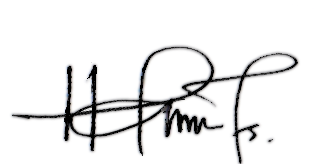 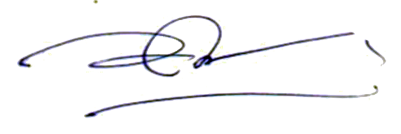 Hamidah, S.ST, MKMDina Sulviana D, M.KebDina Sulviana D, M.KebDina Sulviana D, M.Keb